СпецификацияТематических контрольной работы по математике для 11 классовНазначение тематических контрольных работ.Установление фактического уровня знания обучающихся по математике обязательного компонента учебного плана, их практических умений и навыков; установление соответствие уровню знаний, умений и навыков обучающихся требованиям государственного образовательного стандарта основного образования по изучению тем предмета алгебра и начала математического анализа и геометрия 11 класса.Документы, определяющие содержание и структуру тематических контрольных работ. Содержание   и   основные   характеристики   проверочных	материалов определяются на основе следующих документов:Федеральный компонент государственного образовательного стандарта среднего (полного) общего образования, утвержденный приказом Минобразования России от 05.03.2004г. №1089 «Об утверждении федерального компонента государственных стандартов начального общего, основного общего и среднего (полного) общего образования»;Примерная программа среднего (полного) общего образования по математике (базовый уровень) (письмо Департамента государственной политики в образовании МОиН РФ от 07.06.2005г.№03- 1263).С.М. Никольский, М.К. Потапов, Н.Н. Решетников, А.В. Шевкин: Программы по алгебре и началам математического анализа 11 класс.(IIвариант)// Программы общеобразовательных учреждений. Алгебра и начала математического анализа. 10-11 классы,- М. Просвещение, 2009, составитель Т.А. Бурмистрова-Атанасян Л.С., Бутузов В.Ф., Кадомцев С.Б. и др. Программа по геометрии (базовый и профильный уровни) // Программы общеобразовательных учреждений. Геометрия. 10-11 классы. Составитель: Бурмистрова Т.А.. – М.: Просвещение, 2011-Потапов М. К. Алгебра и начала математического анализа.	Дидактические материалы 11 класс: базовый и профильный уровни/ Потапов М. К. Шевкин А.В.М.: Просвещение 2008.-189 с.Условия проведения тематических контрольных работ.При проведении тематических контрольных работ предусматривается строгое соблюдение порядка организации и проведения независимой проверки.Работа оформляется на двойных листочках в клетку.Время выполнения тематических контрольных работ.На выполнение всей работы отводится 45 минут.Содержание и структура тематических контрольных работ.Тематических контрольных работ-7 по алгебре и началам математического анализа.Все работы имеют единую структуру, каждая состоит из двух вариантов и двух частей - обязательных заданий и дополнительной заданийПеречень элементов предметного содержания, проверяемых на контрольных работах в табл. 1.Таблица 1Алгебра и начала математического анализа.Геометрия.Система оценивания тематических контрольных работ.Критерии оценивания.Алгебра и начала математического анализа. К-1; 2; 3; 4.Отметка «5»- если выполнены все задания базового уровня и повышенного уровня. Отметка «4»- 3 (задания верно выполненные) .Отметка «3»- 3 (задания верно выполненные с одной ошибкой). Отметка «2»- 0-2 (задания верно выполненные) .Отметка «1»- не приступил к выполнению заданий.К-5; 6; 7.Отметка «5»- если выполнены все задания базового уровня и повышенного уровня. Отметка «4»- 4 (задания верно выполненные) .Отметка «3»- 3 (задания верно выполненные). Отметка «2»- 0-2 (задания верно выполненные) . Отметка «1»- не приступил к выполнению заданий.Геометрия.К-5.1Контрольная работа состоит из 3 заданий базового и повышенного уровня.Оценка «3» ставится, если правильно выполнены задания только базового уровня №1.Оценка «4» ставится, если решены №1 и № 2, но при правильном ответе решение недостаточно обосновано..Оценка «5» ставится если правильно выбраны способы решения всех задач, само решение сопровождается необходимыми объяснениями, верно выполнены необходимые вычисления и преобразования, получен верный ответ, последовательно и аккуратно записано решение.Оценка «2» ставится если решение задач не соответствует ни одному из критериев, перечисленных выше.Отметка «1»- не приступил к выполнению заданий.К-6.1Оценка «3» ставится, если правильно выполнены задания только базового уровня №1.Оценка «4» ставится, если решены №1 и № 2, но при правильном ответе решение недостаточно обосновано.Оценка «5» ставится если правильно выбраны способы решения всех задач, само решение сопровождается необходимыми объяснениями, верно выполнены необходимые вычисления и преобразования, получен верный ответ, последовательно и аккуратно записано решение.Оценка «2» ставится если решение задач не соответствует ни одному из критериев, перечисленных выше.Отметка «1»- не приступил к выполнению заданий.К-7.1Контрольная работа состоит из 3 заданий базового и повышенного уровня.Оценка «3» ставится, если правильно выполнены задания только базового уровня №1.Оценка «4» ставится, если решены №1 и № 2, но при правильном ответе решение недостаточно обосновано.Оценка «5» ставится если правильно выбраны способы решения всех задач, само решение сопровождается необходимыми объяснениями, верно выполнены необходимые вычисления и преобразования, получен верный ответ, последовательно и аккуратно записано решение.Оценка «2» ставится если решение задач не соответствует ни одному из критериев, перечисленных выше.Отметка «1»- не приступил к выполнению заданий.Итоговый тест по стереометрии школы.Оценка «3» ставится, если правильно выполнены задания только 6 заданий базового уровняОценка «4» ставится, если решены все задания базового уровня или 6 заданий базового уровня и задание а) или б) повышенного уровня, или при правильном ответе решение недостаточно обосновано или допущена вычислительная ошибка.Оценка «5» ставится если правильно выбраны способы решения всех задач, само решение сопровождается необходимыми объяснениями, верно выполнены необходимые вычисления и преобразования, получен верный ответ, последовательно и аккуратно записано решение.Оценка «2» ставится если решение задач не соответствует ни одному из критериев, перечисленных выше.Отметка «1»- не приступил к выполнению заданийОбобщенный план варианта контрольных измерительных материалов для проведения тематических контрольных работ по математике в 11 классах Алгебра и начала математического анализа.Геометрия.Периметр прямоугольника равен 54, а диагональ равна 26. Найдите площадь этого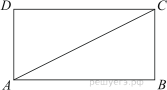 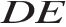 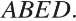 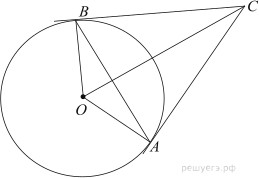 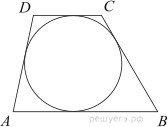 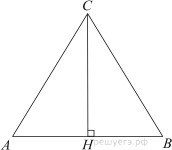 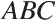 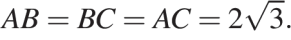 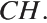 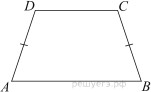 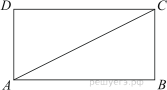 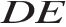 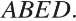 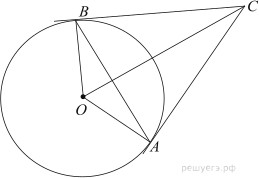 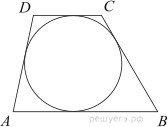 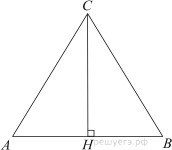 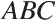 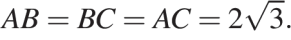 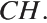 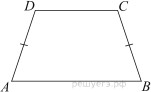 прямоугольника.О т в е т : 2 6 , 54.Площадь треугольника  АВС равна 31.	– средняя линия, параллельная стороне АВ Найдите площадь трапецииО т в е т : 2 3 , 2 55.Касательные CA и CB к окружности образуют угол ACB, равный 34°. Найдите величину меньшей дуги AB, стягиваемой точками касания. Ответ дайте в градусах.О т в е т : 1 4 66.Около окружности описана трапеция, периметр которой равен 40. Найдите длину еёсредней линии.О т в е т : 1 07.В треугольнике	Найдите высотуО т в е т : 38.Основания равнобедренной трапеции равны 14 и 20, а ее периметр равен 44.Найдите площадь трапеции.О т в е т : 6 8Диагонали АС и ВД трапеции АВСД пересекаются в точке О. Площади треугольников АОД и ВОСКлючи к демонстрационным вариантам.Алгебра и начала математического анализа. К-1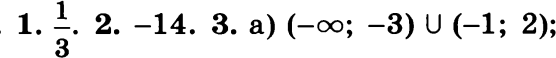 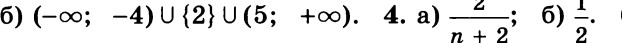 К-2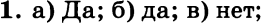 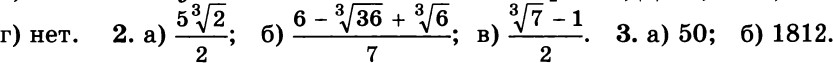 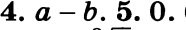 К-3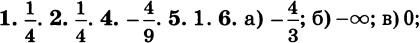 К-4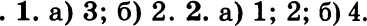 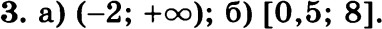 К-5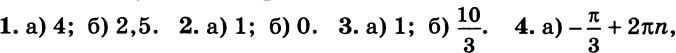 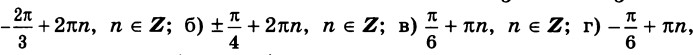 К-6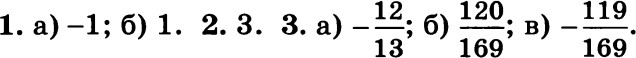 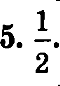 К-7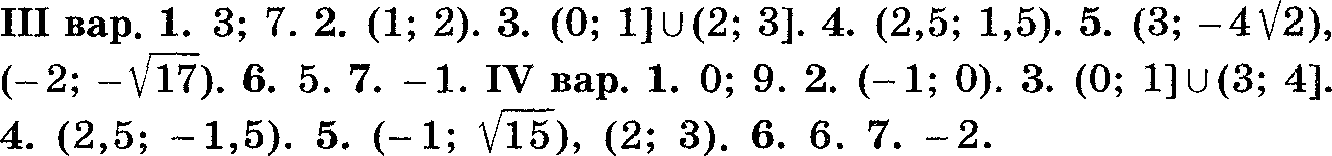 Ответы к демонстрационным материалам К-1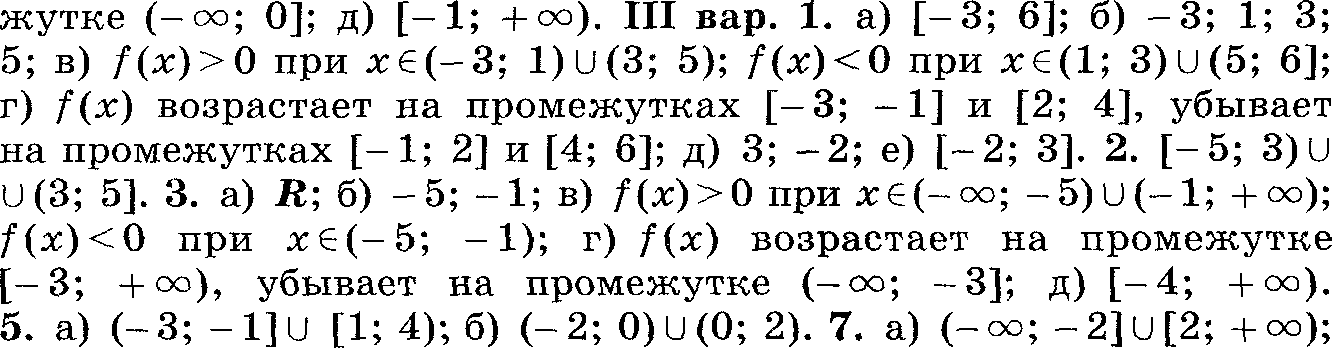 К-2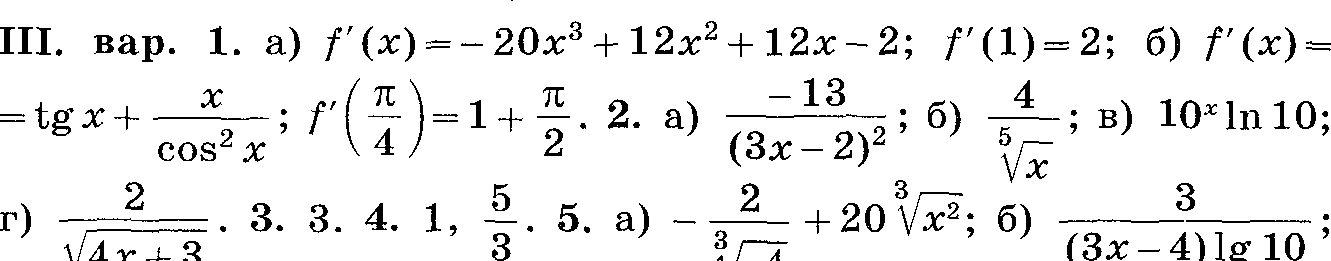 К-3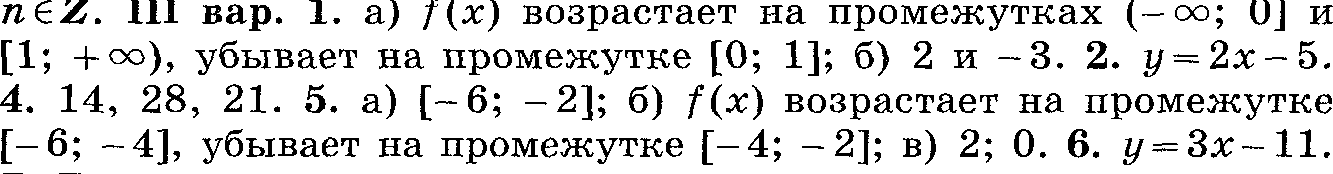 К-4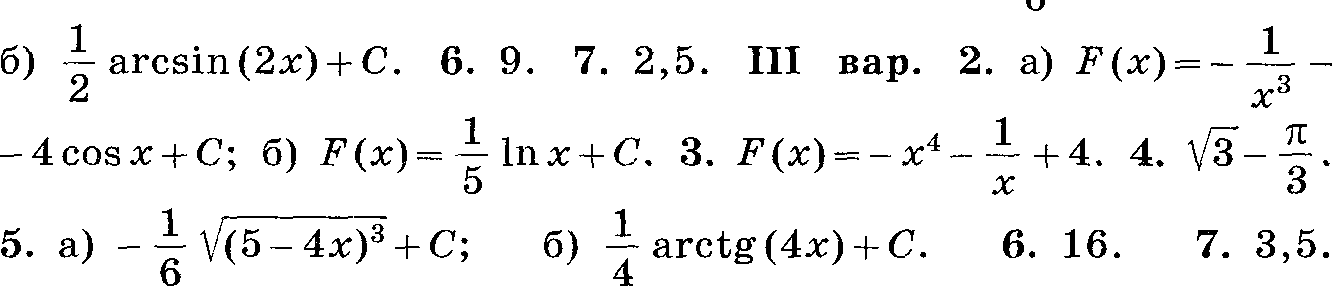 К-51.0; 1; 6. К-6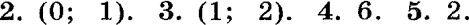 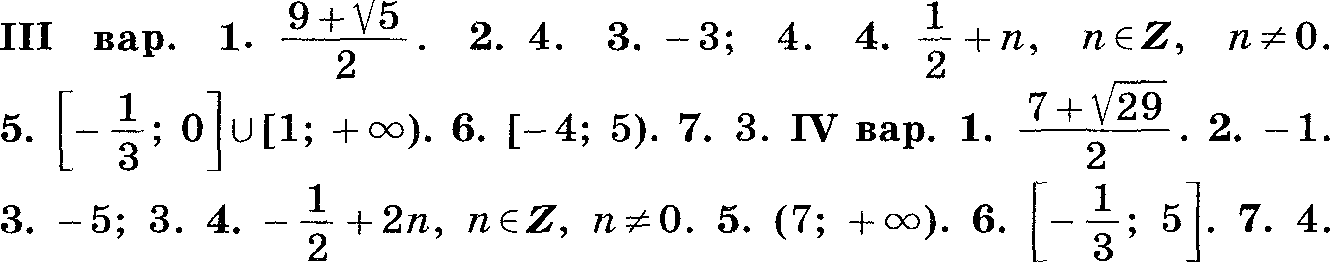 К-7Геометрия.К-5.1К-6.1К-7.1Итоговый тестТексты тематических контрольных работ.Алгебра и начала математического анализа.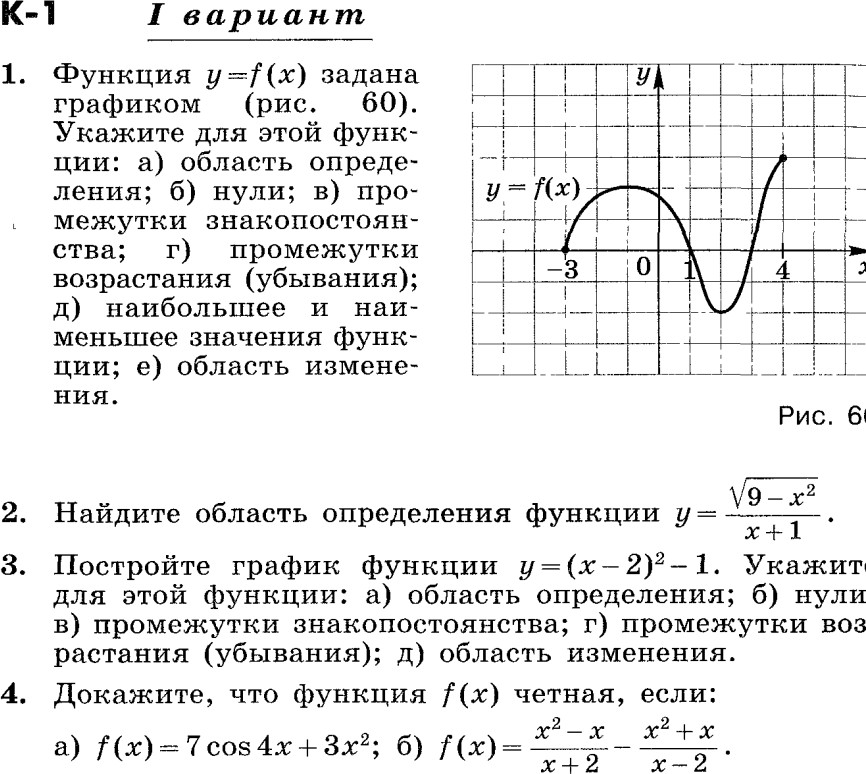 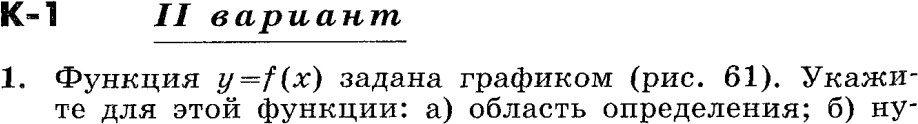 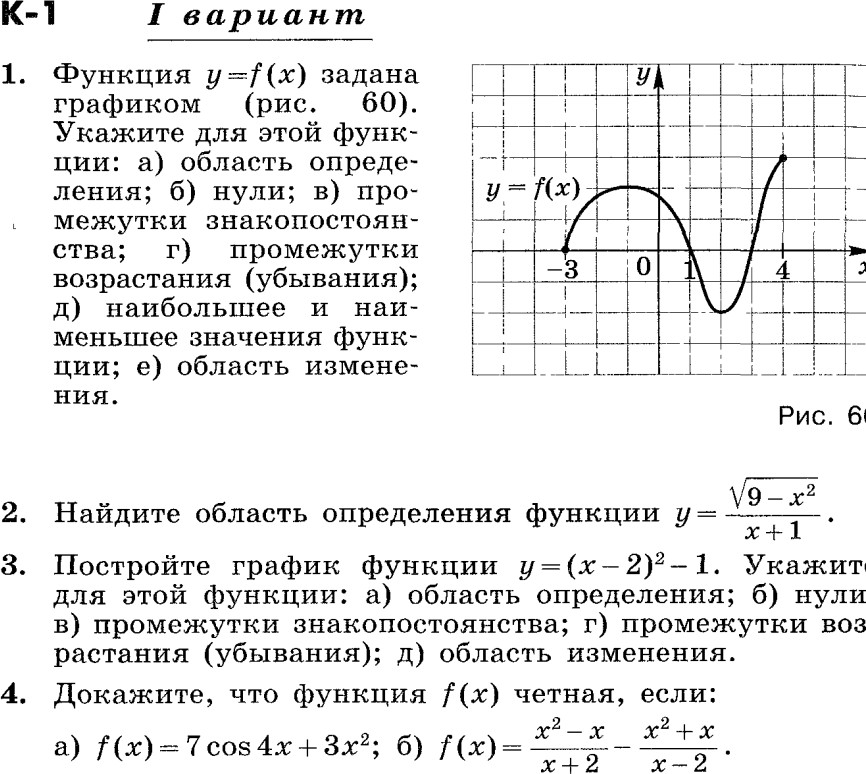 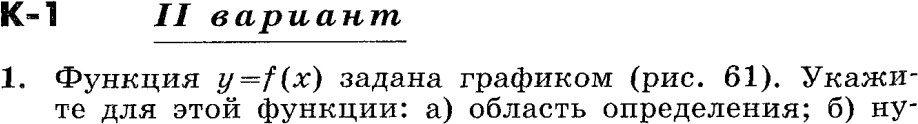 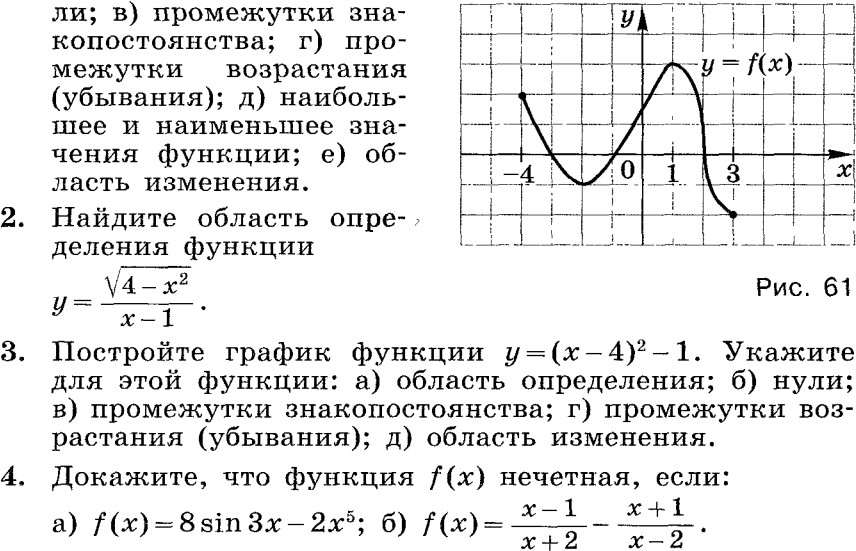 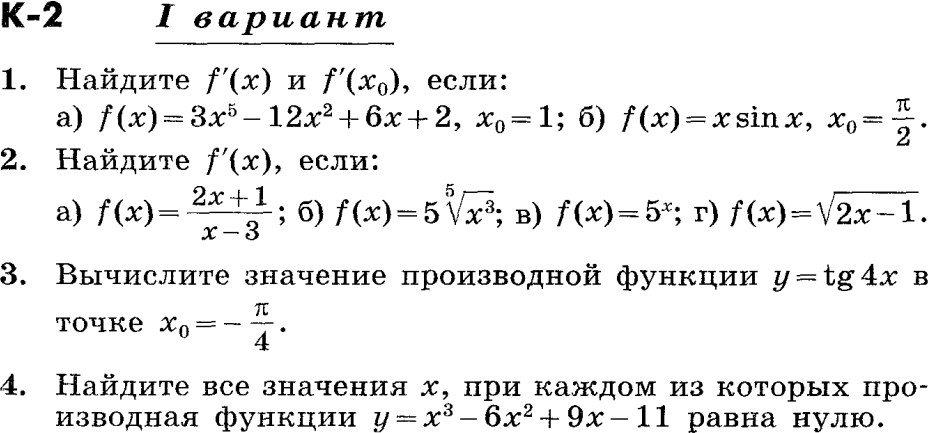 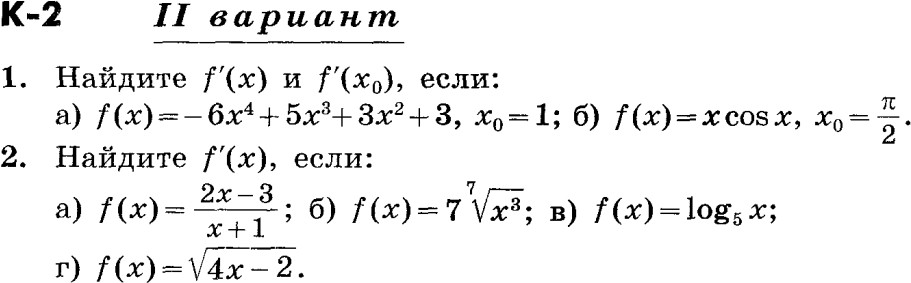 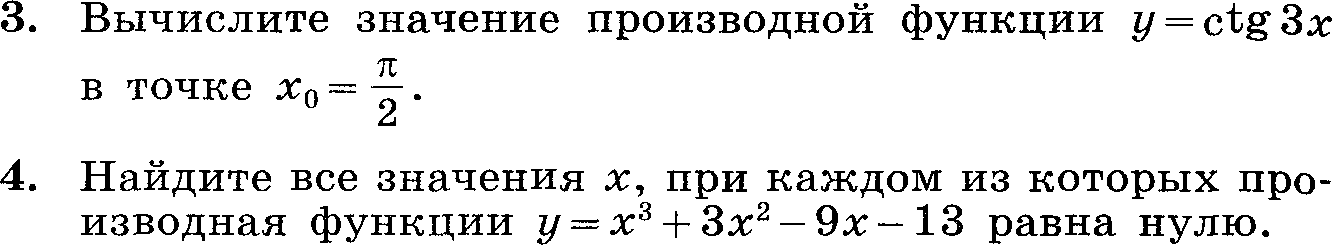 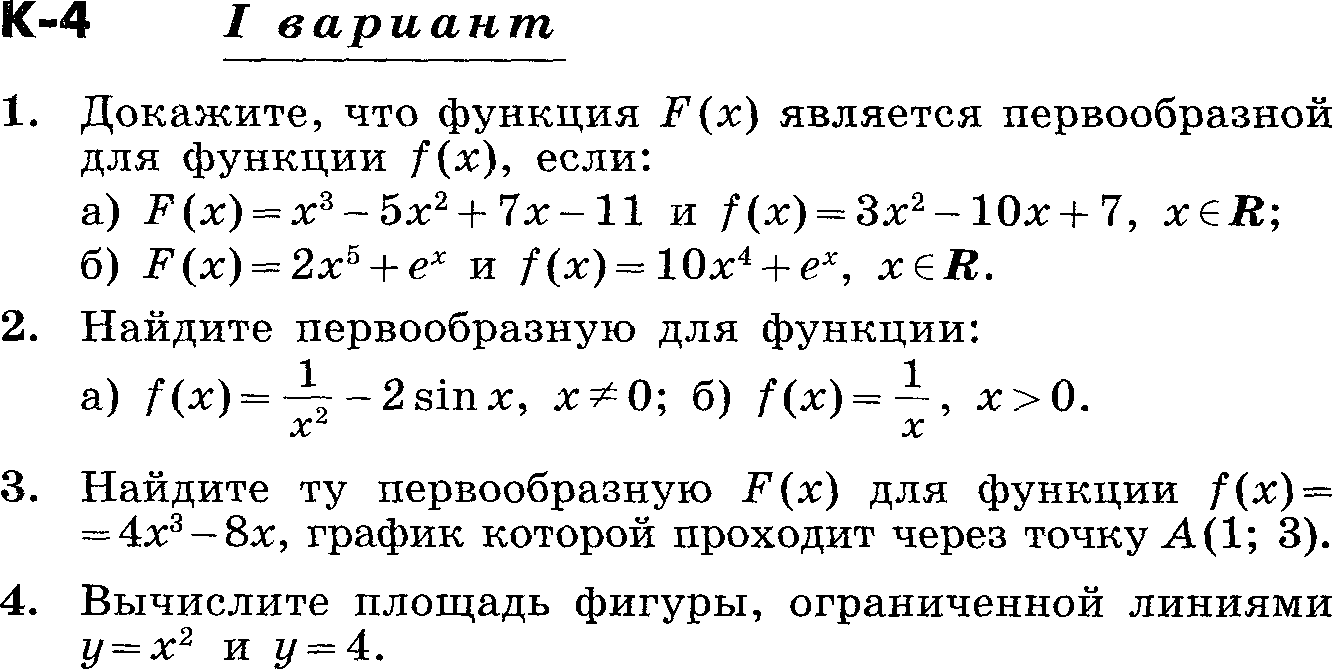 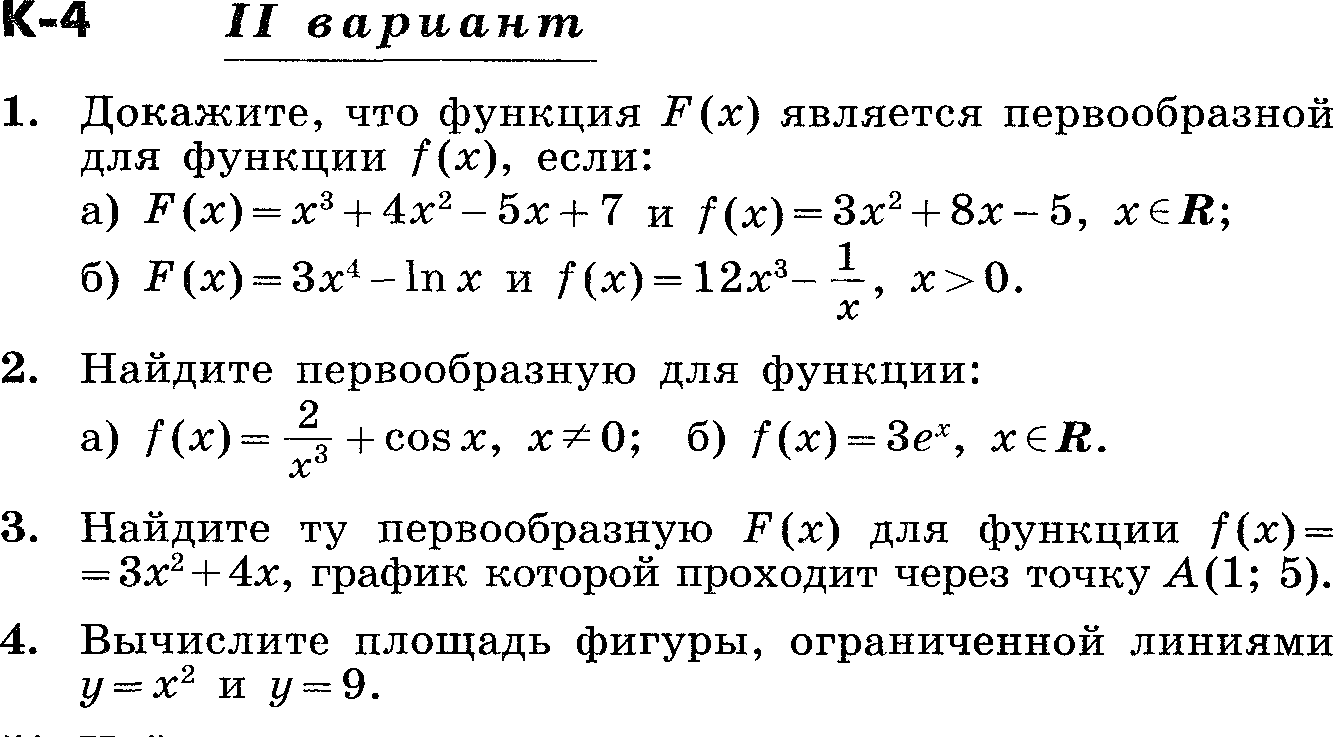 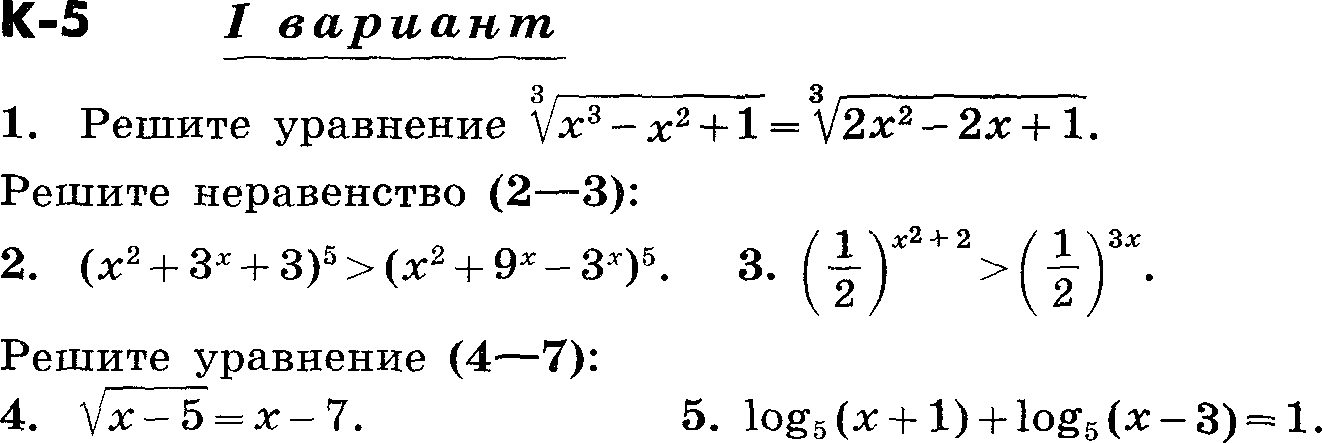 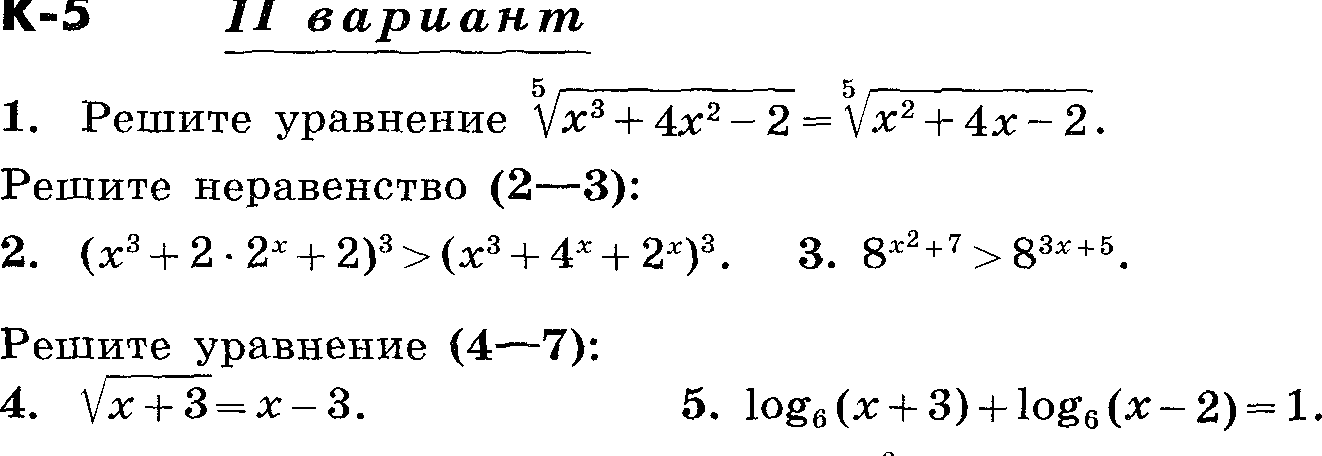 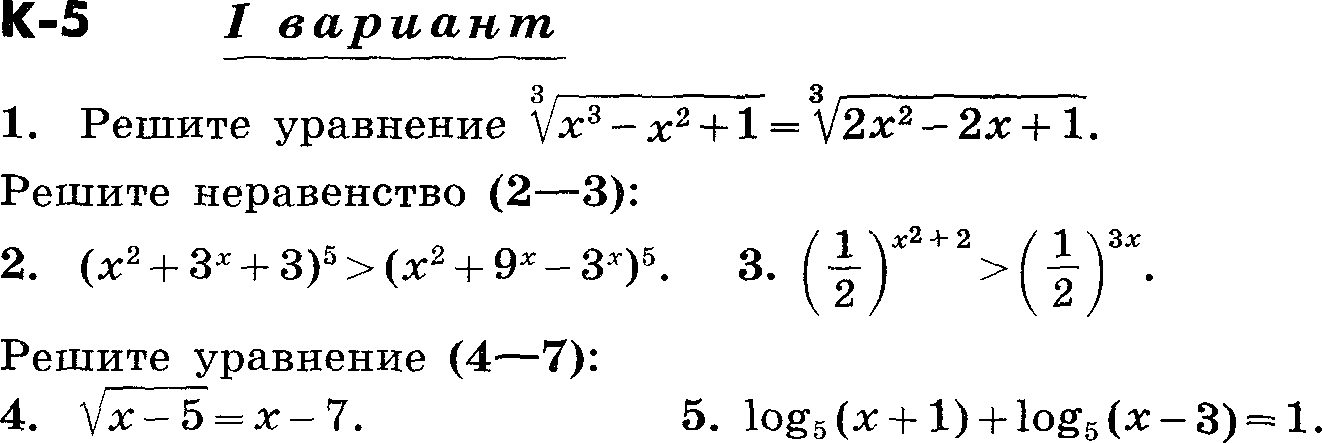 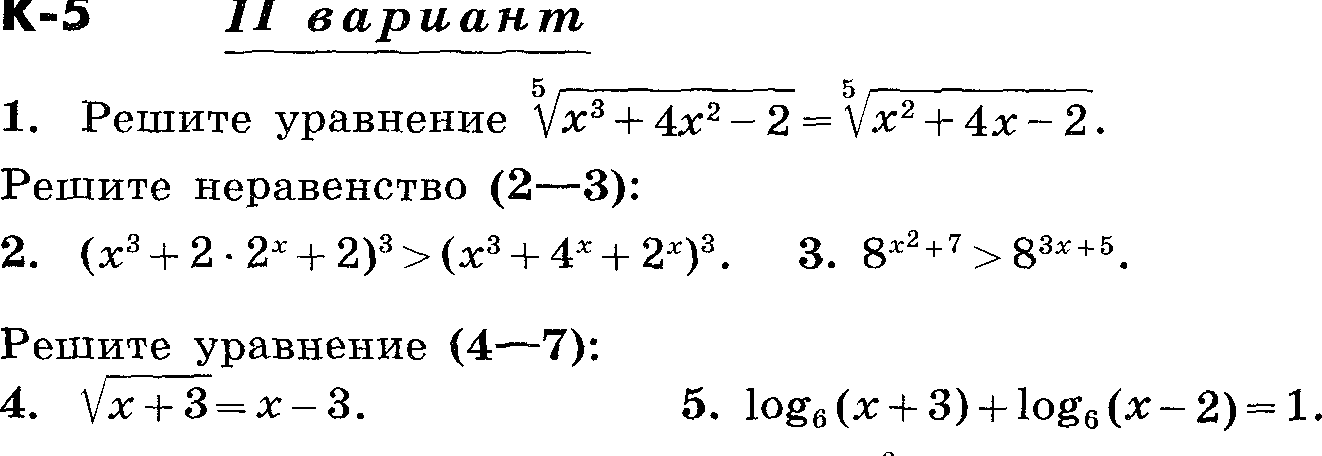 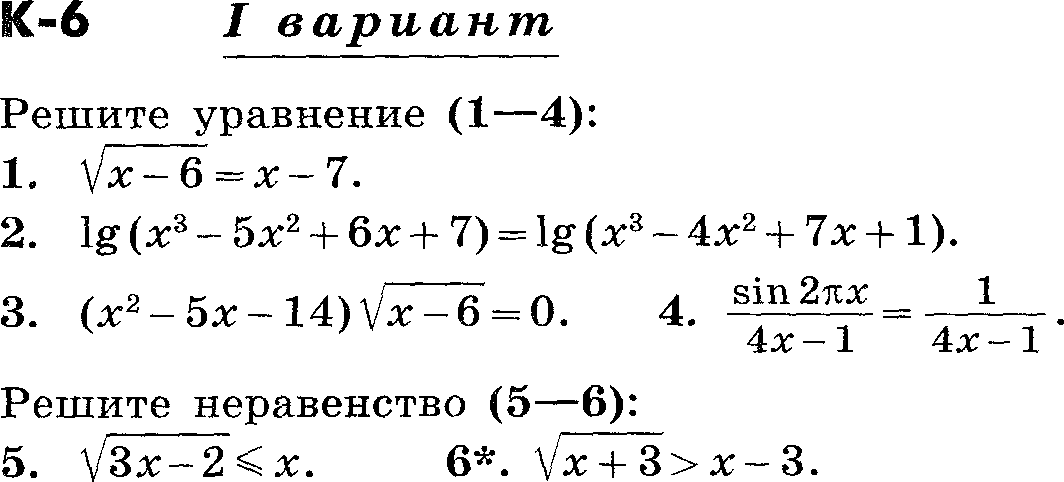 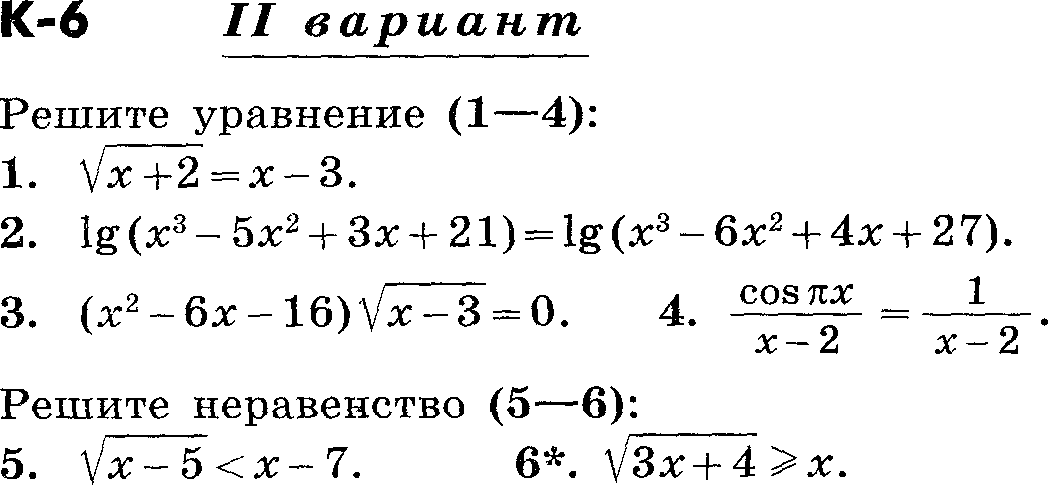 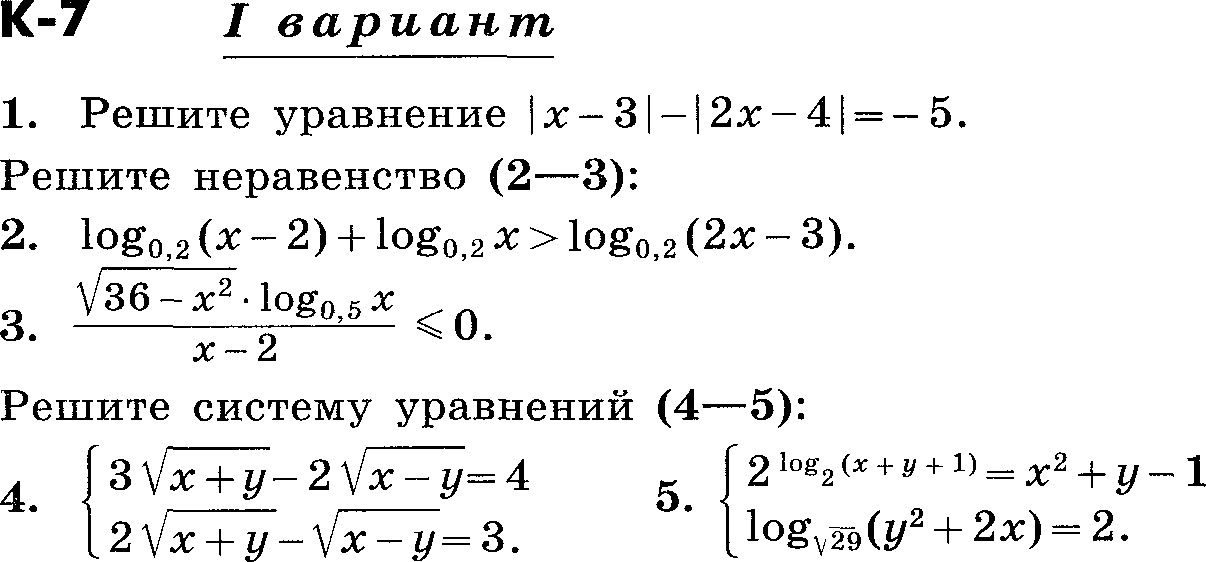 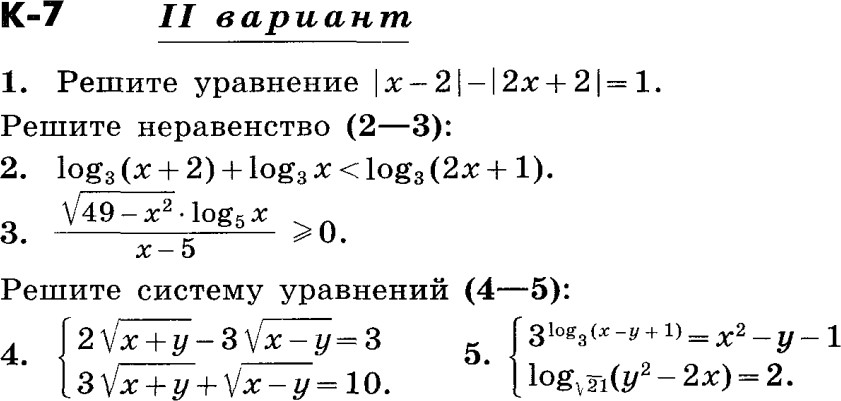 Геометрия.Вариант 1Вычислите скалярное произведение векторов m и n , еслиm  a  2b  c; n  2a  b; а  2, в  3, а  с, в  с; a;b 60 .Даны векторы а {3; 1; -2}, в {1; 4; -3}. Найдите2a  b .Дан куб АВСDА1В1С1D1. Найдите угол между прямыми АD1 и ВМ, где М – середина ребра DD1.Вариант  210. Вычислите скалярное произведение векторов m и n , еслиm  2a  b  c; n  a  2b; а  3, в  2, а  с, в  с; a; b 60 .Даны векторы а {5; -1; 2}, в {3; 2; -4}. Найдите a  2b .Дан куб АВСDА1В1С1D1. Найдите угол между прямыми АС и DС1.Вариант 110. Осевое сечение цилиндра – квадрат. Площадь основания цилиндра равна16 см 2 . Найдите площадь полной поверхности цилиндра.Высота конуса равна 6см. Угол при вершине осевого сечения равен 120 .а) Найти площадь сечения конуса плоскостью, проходящей через две образующие, угол между которыми равен 30 .б) Найти площадь боковой поверхности конуса.Диаметр шара равен 2р. Через конец диаметра проведена плоскость под углом Найдите длину линии пересечения сферы этой плоскостью.Вариант 245 к нему.10. Осевое сечение цилиндра – квадрат, диагональ которого равна 4см. Найдите площадь полной поверхности цилиндра.Радиус основания конуса равен 6см, а образующая наклонена к плоскости основания под углом30 .а) Найти площадь сечения конуса плоскостью, проходящей через две образующие, угол между которыми равен 60 .б) Найти площадь боковой поверхности конуса.Диаметр шара равен 4р. Через конец диаметра проведена плоскость под углом 30Найдите площадь сечения шара этой плоскостью.к нему.Вариант 110.В конус, осевое сечение которого есть правильный треугольник, вписан шар. Найдите отношение площади сферы к площади боковой поверхности конуса.Диаметр шара равен высоте цилиндра, осевое сечение которого есть квадрат. Найдите отношение объёмов шара и цилиндра.В цилиндр вписана призма. Основанием призмы служит прямоугольный треугольник, катеткоторого равен 2р, а прилежащий угол равен 60 . Диагональ большей боковой грани призмысоставляет с плоскостью её основания угол45 . Найдите объём цилиндра.Вариант 210. Диаметр шара равен высоте конуса, образующая которого составляет с плоскостью основания угол 60 . Найдите отношение объёмов конуса и шара.Объём цилиндра равен 96 см 3 , площадь его осевого сечения описанной около цилиндра.48см 2 . Найдите площадь сферы,В конус вписана пирамида. Основанием пирамиды служит прямоугольный треугольник, катеткоторого равен 2р, а прилежащий угол равен 30 . Боковая грань пирамиды, проходящая черезданный катет, составляет с плоскостью основания угол 45 . Найдите объём конуса.Итоговый тест по стереометрии школы.ВАРИАНТ 11Найдите объем многогранника, вершинами которого являются точки , , , , , , правильной шестиугольной призмы , площадь основания которой равна 9, а боковое ребро равно 4.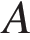 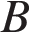 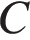 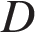 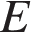 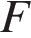 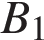 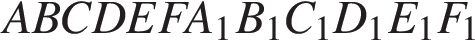 2.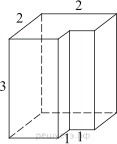 Найдите площадь поверхности многогранника, изображенного на рисунке (все двугранные углы прямые).3Площадь боковой поверхности цилиндра равна , а высота — 4. Найдите диаметр основания.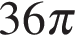 4.Одна из граней прямоугольного параллелепипеда — квадрат. Диагональ параллелепипеда равна 2 и образует с плоскостью этой грани угол 30°. Найдите объем параллелепипеда.5.Найдите объем правильной треугольной пирамиды, стороны основания которой равны 11, а высота равна 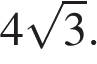 6.Площадь основания конуса равна 9. Плоскость, параллельная плоскости основания конуса, делит его высоту на отрезки длиной 3 и 6, считая от вершины. Найдите площадь сечения конуса этой плоскостью.7.Во сколько раз увеличится площадь поверхности куба, если его ребро увеличить в два раза?8.Объем одного шара в 1331 раз больше объема второго. Во сколько раз площадь поверхности первого шара больше площади поверхности второго?9*.Высота SO правильной треугольной пирамиды SABC составляет от высоты SM боковой грани SAB. Найдите угол между плоскостью основания пирамиды и её боковым ребром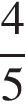 ВАРИАНТ 21.Найдите площадь поверхности многогранника, изображенного на рисунке (все двугранные углы прямые).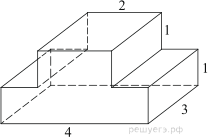 2.Два ребра прямоугольного параллелепипеда, выходящие из одной вершины, равны 2 и 6. Объем параллелепипеда равен 48. Найдите третье ребро параллелепипеда, выходящее из той же вершины. 3.Найдите объем многогранника, вершинами которого являются точки , , , , , правильной шестиугольной призмы , площадь основания которой равна 3, а боковое ребро равно 5.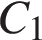 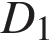 ЗВ правильной четырехугольной пирамиде точка  — центр основания, вершина, , Найдите боковое ребро 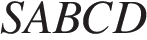 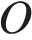 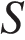 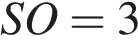 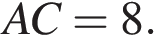 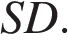 5.Площадь боковой поверхности конуса в два раза больше площади основания. Найдите угол между образующей конуса и плоскостью основания. Ответ дайте в градусах.6.В основании прямой призмы лежит прямоугольный треугольник с катетами 4 и 1. Боковые ребра равны Найдите объем цилиндра, описанного около этой призмы.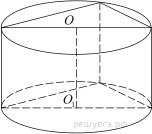 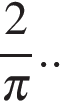 7. Найдите угол	многогранника, изображенного на рисунке. Все двугранные углы многогранника прямые. Ответ дайте в градусах.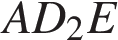 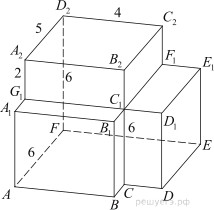 8.Найдите объем многогранника, изображенного на рисунке (все двугранные углы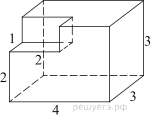 прямые).9^.В одном основании прямого кругового цилиндра с высотой 3 и радиусом основания 8 проведена хорда AB, равная радиусу основания, а в другом его основании проведён диаметр CD, перпендикулярный AB. Построено сечение ABNM, проходящее через прямую AB перпендикулярно прямой CD так, что точка C и центр основания цилиндра, в котором проведён диаметр CD, лежат с одной стороны от сечения.а) Докажите, что диагонали этого сечения равны между собой. б) Найдите объём пирамиды CABNM.СпецификацияВходная контрольной работы по математике для 11 классовМОУ «СОШ № 12» г. МагнитогорскаНазначение входной контрольной работы.Установление фактического уровня знания обучающихся по математике обязательного компонента учебного плана, их практических умений и навыков; установление соответствие уровню знаний, умений и навыков обучающихся требованиям государственного образовательного стандарта основного образования по изучению тем предмета математики 10 класса.Документы, определяющие содержание и структуру входной контрольной работы. Содержание   и   основные   характеристики   проверочных   материалов   определяются   на	основе следующих документов:Федеральный компонент государственного образовательного стандарта среднего (полного) общего образования, утвержденный приказом Минобразования России от 05.03.2004г. №1089 «Об утверждении федерального компонента государственных стандартов начального общего, основного общего и среднего (полного) общего образования»;Примерная программа среднего (полного) общего образования по математике (базовый уровень) (письмо Департамента государственной политики в образовании МОиН РФ от 07.06.2005г.№03- 1263).С.М. Никольский, М.К. Потапов, Н.Н. Решетников, А.В. Шевкин: Программы по алгебре и началам математического анализа 11 класс.(IIвариант)// Программы общеобразовательных учреждений. Алгебра и начала математического анализа. 10-11 классы,- М. Просвещение, 2009, составитель Т.А. Бурмистрова-Потапов М. К. Алгебра и начала математического анализа.	Дидактические материалы 11 класс: базовый и профильный уровни/ Потапов М. К. Шевкин А.В.М.: Просвещение 2008.-189 с.Условия проведения входной контрольной работы.При проведении входная контрольных работ предусматривается строгое соблюдение порядка организации и проведения независимой проверки.Время выполнения входной контрольной работы.На выполнение всей работы отводится 45 минут.Содержание и структура входной контрольной работы.Контрольная работа.Входная контрольная работа состоит из двух вариантов по 10 заданий - 9 базового уровня и 1 повышенного уровня Содержание итоговой контрольной работы охватывает учебный материал по математике, изученный в 10 классе.Перечень элементов предметного содержания, проверяемых на контрольных работах в табл. 1.Таблица 1Система оценивания входной контрольной работы.За	выполнение	входной	контрольной	работы	учащиеся	получают	школьные	отметки	по пятибалльной шкале.Пересчёт первичного баллаза выполнение входной контрольной работы в отметку по пятибалльной шкалеОбобщенный план варианта контрольных измерительных материалов для проведения входной контрольной работы по математике в 11 классах .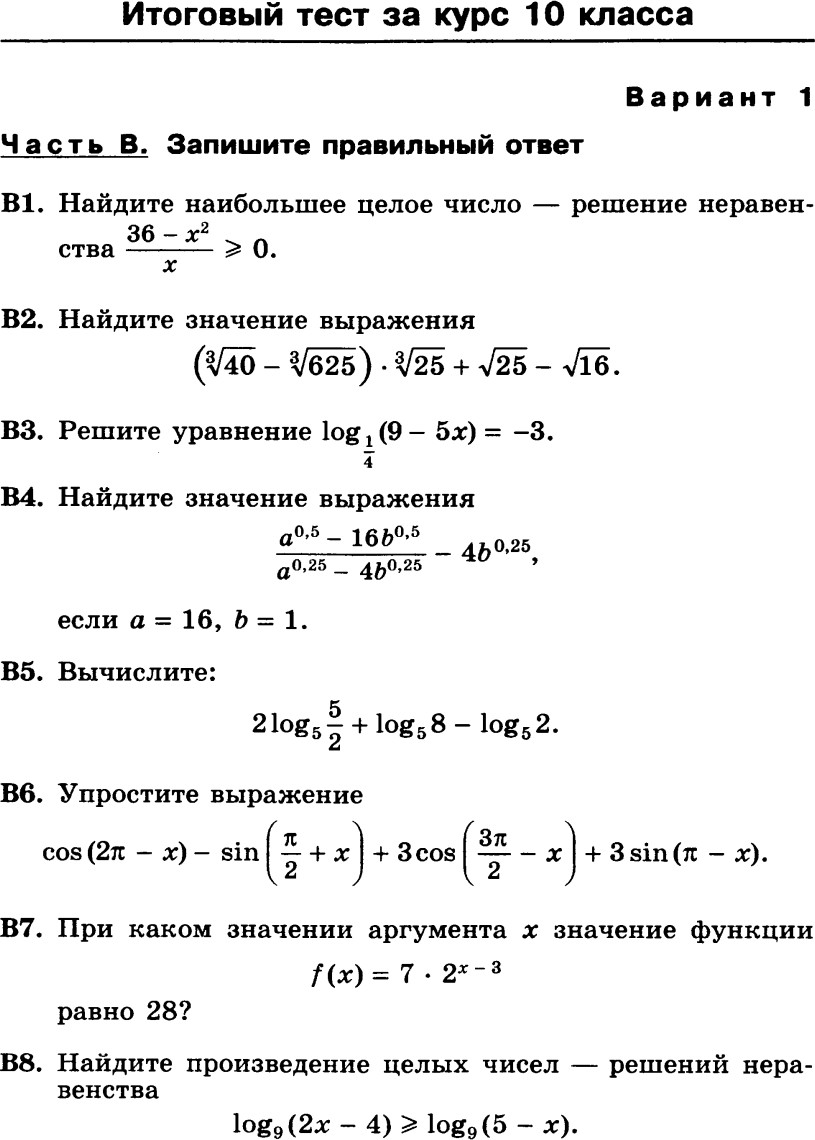 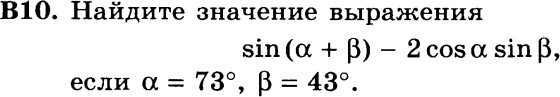 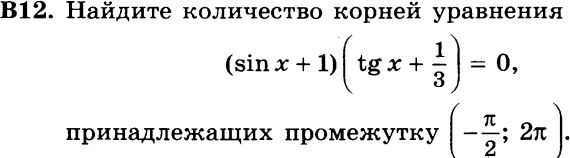 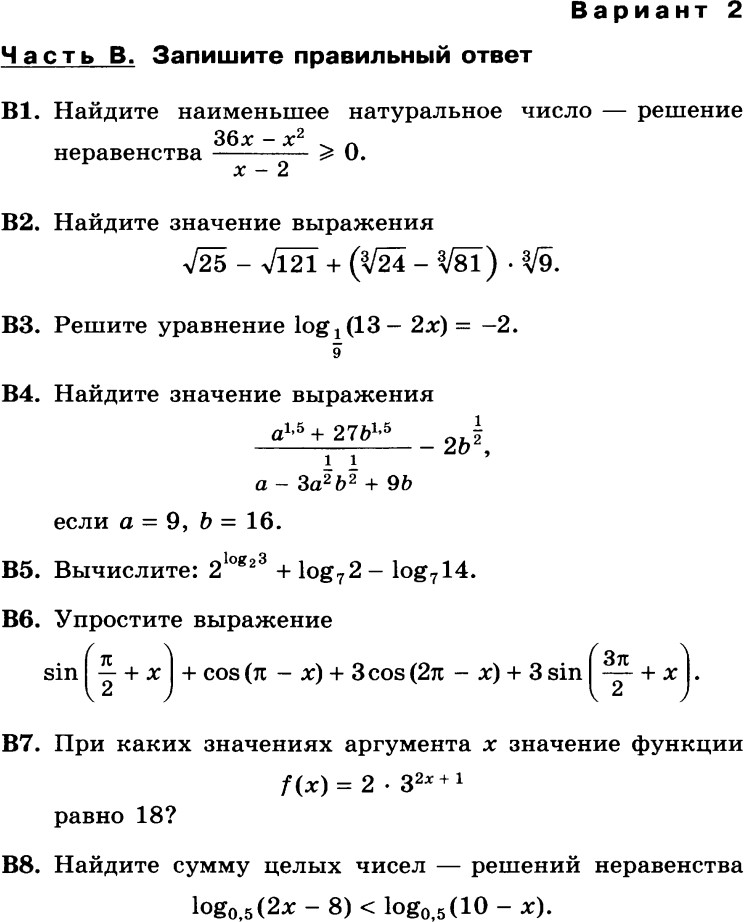 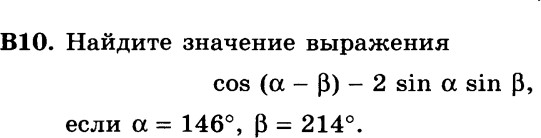 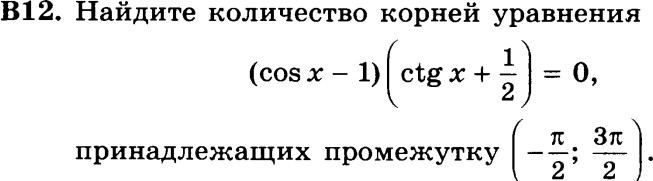 Ключи к демонстрационному вариантуСпецификацияКонтрольная работа за 1-е полугодие по математике для 11 классовМОУ «СОШ № 12» г. МагнитогорскаНазначение промежуточной контрольной работы.Работа предназначена оценить уровень достижения планируемых результатов по математике 11-х классов за 1-е полугодие.Документы, определяющие содержание и структуру  контрольной работы Содержание и основные характеристики проверочных материалов определяются на основе следующих документов:Федеральный компонент государственного образовательного стандарта среднего (полного) общего образования, утвержденный приказом Минобразования России от 05.03.2004г. №1089 «Об утверждении федерального компонента государственных стандартов начального общего, основного общего и среднего (полного) общего образования»;Примерная программа среднего (полного) общего образования по математике (базовый уровень) (письмо Департамента государственной политики в образовании МОиН РФ от 07.06.2005г.№03- 1263).С.М. Никольский, М.К. Потапов, Н.Н. Решетников, А.В. Шевкин: Программы по алгебре и началам математического анализа 10 класс.(IIвариант)// Программы общеобразовательных учреждений. Алгебра и начала математического анализа. 10-11 классы,- М. Просвещение, 2009, составитель Т.А. Бурмистрова-Атанасян Л.С., Бутузов В.Ф., Кадомцев С.Б. и др. Программа по геометрии (базовый и профильный уровни) // Программы общеобразовательных учреждений. Геометрия. 10-11 классы. Составитель: Бурмистрова Т.А.. – М.: Просвещение, 2011–текст работы разработан коллективом учителей математики МОУ « СОШ № 12» г. Магнитогорска и принята на заседании ШМО протокол №1.от 30.08.2018гУсловия проведения контрольной работы.При проведении контрольной работы за 1-е полугодие предусматривается строгое соблюдение порядка организации и проведения независимой проверки.Дополнительные оборудование линейка и карандаш. Работа оформляется на двойном тетрадном листе в клетку.Время выполнения контрольной работы.На выполнение всей работы отводится 45 минут.Содержание и структура контрольной работы.Контрольная работа состоит из 8 заданий - 7 задания базового уровня сложности и 1 повышенного уровня сложности. Задания базового уровня сложности должен уметь выполнять каждый обучаемый.Перечень элементов предметного содержания, проверяемых на контрольной работе в табл. 1.Таблица 1Система оценивания контрольной работы.Максимальный балл за выполнение всей работы – 9баллов. Критерии оценивания.За	выполнение	контрольной работы учащиеся получают школьные отметки по пятибалльной шкале.Пересчёт первичного баллаза выполнение входной контрольной работы в отметку по пятибалльной шкалеОбобщенный план варианта контрольных измерительных материаловдля проведения  контрольной работы по математике в 11 классах в декабре 2018 г.Ответы к демонстрационному вариантуВариант-1.1.Найдите производную функции 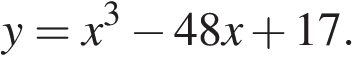 2.На рисунке изображены график функции y = f(x) и касательная к нему в точке с абсциссой x0.Найдите значение производной функции f(x) в точке x0.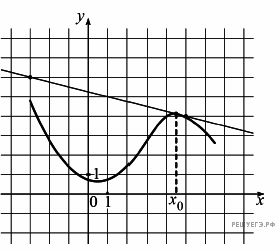 3.Материальная   точка   движется   прямолинейно   по   закону   (где x — расстояние от точки отсчета в метрах, t — время в секундах, измеренное с начала движения). Найдите ее скорость (в м/с) в момент времени t = 9 с.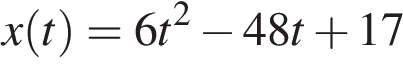 4.В цилиндрическом сосуде уровень жидкости достигает 16 см. На какой высоте будет находиться уровень жидкости, если ее перелить во второй сосуд, диаметр которого в   раза больше первого? Ответ выразите в см.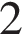 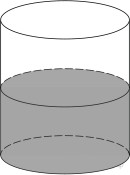 5.Во сколько раз увеличится объем конуса, если радиус его основания увеличится в 1,5 раза, а высота останется прежней?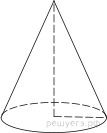 Найдите точку минимума функции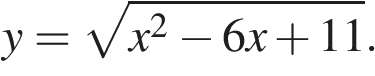 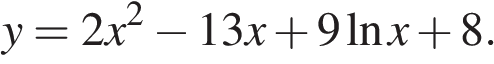 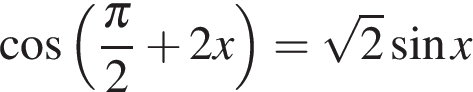 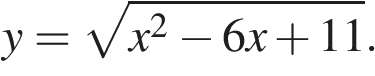 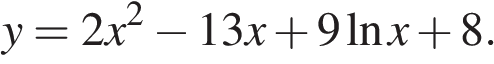 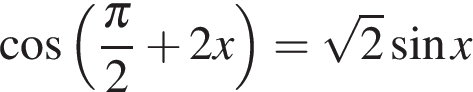 Найдите производную функцииа) Решите уравнение:б) Найдите все корни этого уравнения, принадлежащие промежутку 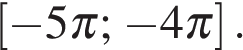 Вариант-2.1.Найдите производную функции 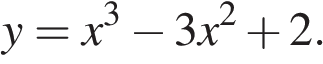 2.На рисунке изображены график функции y = f(x) и касательная к нему в точке с абсциссой x0.Найдите значение производной функции f(x) в точке x0.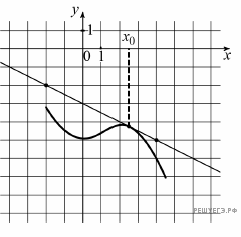 3.Материальная точка движется прямолинейно по закону   (где x — расстояние от точки отсчета в метрах, t — время в секундах, измеренное с начала движения). Найдите ее скорость в (м/с) в момент времени  с.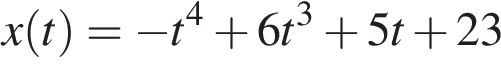 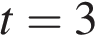 4.В цилиндрический сосуд налили 2000 см3 воды. Уровень воды при этом достигает высоты 12см. В жидкость полностью погрузили деталь. При этом уровень жидкости в сосуде поднялся на 9 см. Чему равен объем детали? Ответ выразите в см3.5.Во сколько раз увеличится объем конуса, если радиус его основания увеличится в 2,5 раза, а высота останется прежней?6.Найдите наименьшее значение функции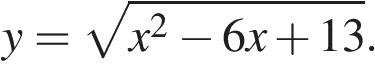 Найдите производную функции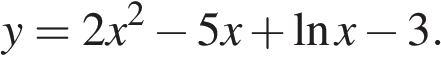 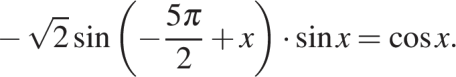 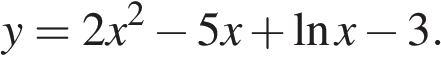 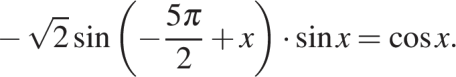 а) Решите уравнениеб) Найдите все корни этого уравнения, принадлежащие отрезку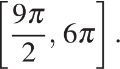 СпецификацияИтоговая контрольной работы по математике для 11 классовМОУ «СОШ № 12» г. МагнитогорскаНазначение итоговой контрольной работы.Установление фактического уровня знания обучающихся по математике обязательного компонента учебного плана, их практических умений и навыков; установление соответствие уровню знаний, умений и навыков обучающихся требованиям государственного образовательного стандарта основного образования по изучению тем предмета математики 11 класса.Документы, определяющие содержание и структуру итоговой контрольной работы. Содержание и основные характеристики проверочных материалов определяются на основе следующих документов:Федеральный компонент государственного образовательного стандарта среднего (полного) общего образования, утвержденный приказом Минобразования России от 05.03.2004г. №1089 «Об утверждении федерального компонента государственных стандартов начального общего, основного общего и среднего (полного) общего образования»;Примерная программа среднего (полного) общего образования по математике (базовый уровень) (письмо Департамента государственной политики в образовании МОиН РФ от 07.06.2005г.№03- 1263).С.М. Никольский, М.К. Потапов, Н.Н. Решетников, А.В. Шевкин: Программы по алгебре и началам математического анализа 10 класс.(IIвариант)// Программы общеобразовательных учреждений. Алгебра и начала математического анализа. 10-11 классы,- М. Просвещение, 2009, составитель Т.А. Бурмистрова–ШепелеваЮ.В. Алгебра и начала математического анализа. Тематические тесты. 11 класс: базовый и профильный уровени/ 2012.-111 с.Условия проведения итоговой контрольной работы.При проведении итоговая контрольных работ предусматривается строгое соблюдение порядка организации и проведения независимой проверки.Время выполнения итоговой контрольной работы.На выполнение всей работы отводится 45 минут.Содержание и структура итоговой контрольной работы.Контрольная работа.Итоговая контрольная работа состоит из двух вариантов по 14 заданий - 13 базового уровня и 1 повышенного уровня Содержание итоговой контрольной работы охватывает учебный материал по математике, изученный в 11 классе.Перечень элементов предметного содержания, проверяемых на контрольных работах в табл. 1.Таблица 1Система оценивания итоговой контрольной работы.За	выполнение	входной	контрольной	работы	учащиеся	получают	школьные	отметки	по пятибалльной шкале.Пересчёт первичного баллаза выполнение входной контрольной работы в отметку по пятибалльной шкалеОбобщенный план варианта контрольных измерительных материалов для проведения итоговой контрольной работы по математике в 11 классах.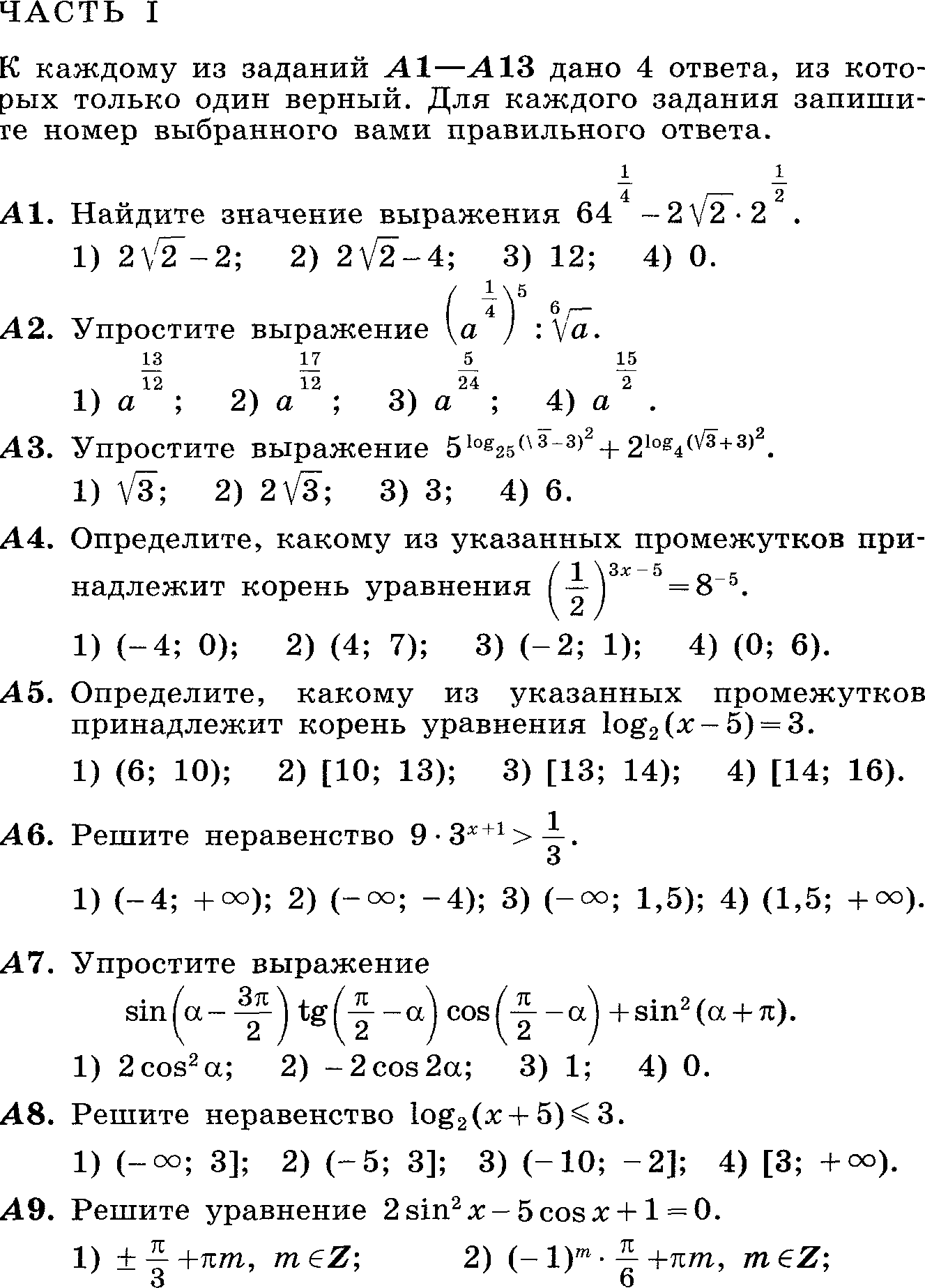 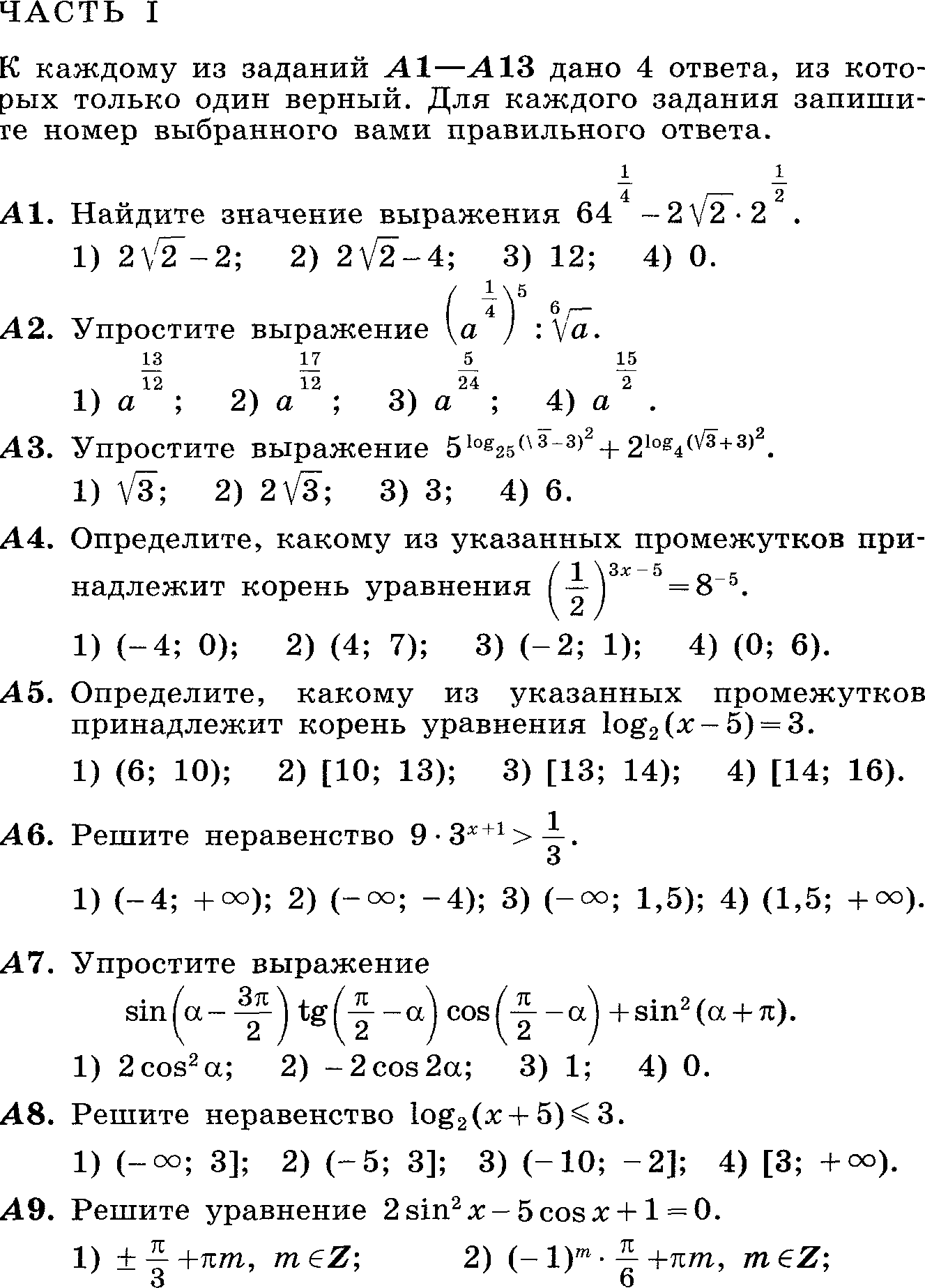 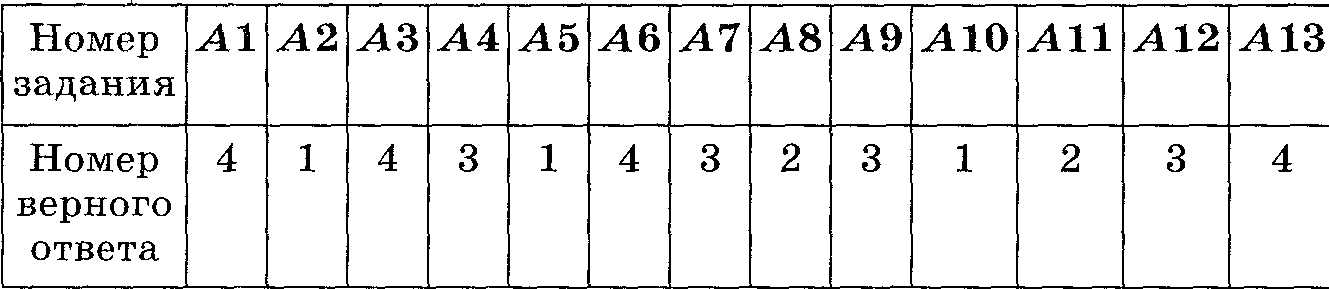 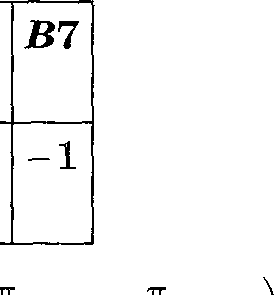 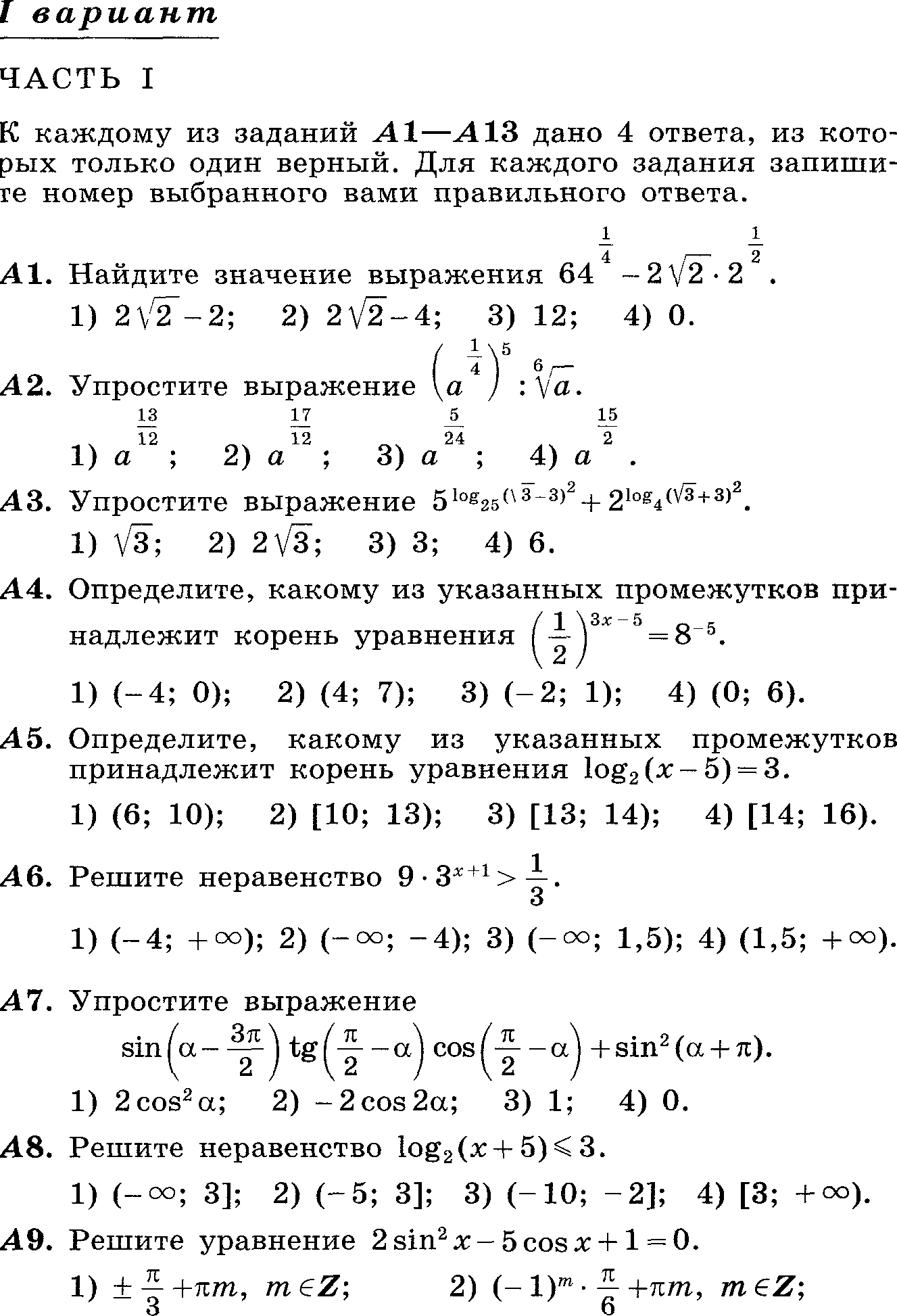 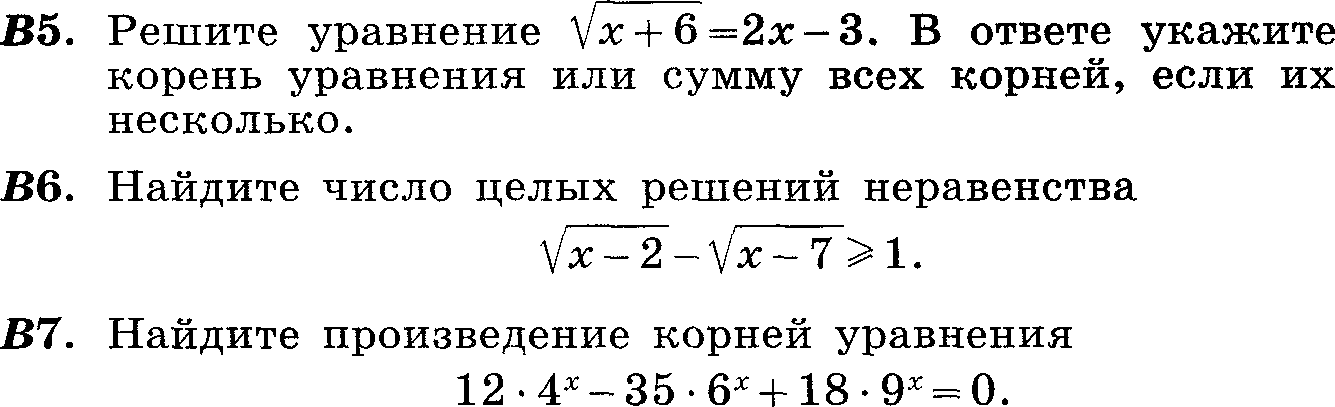 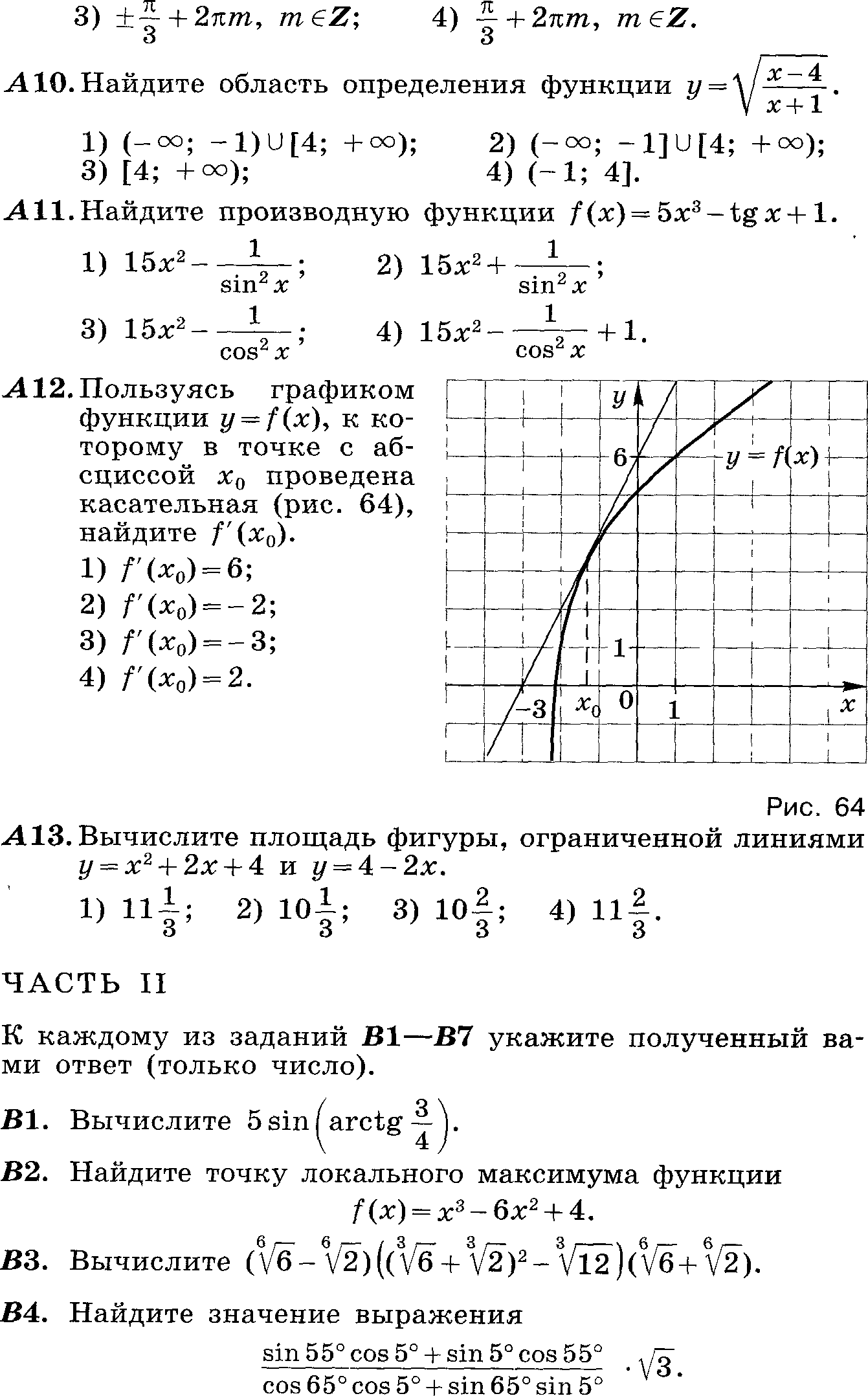 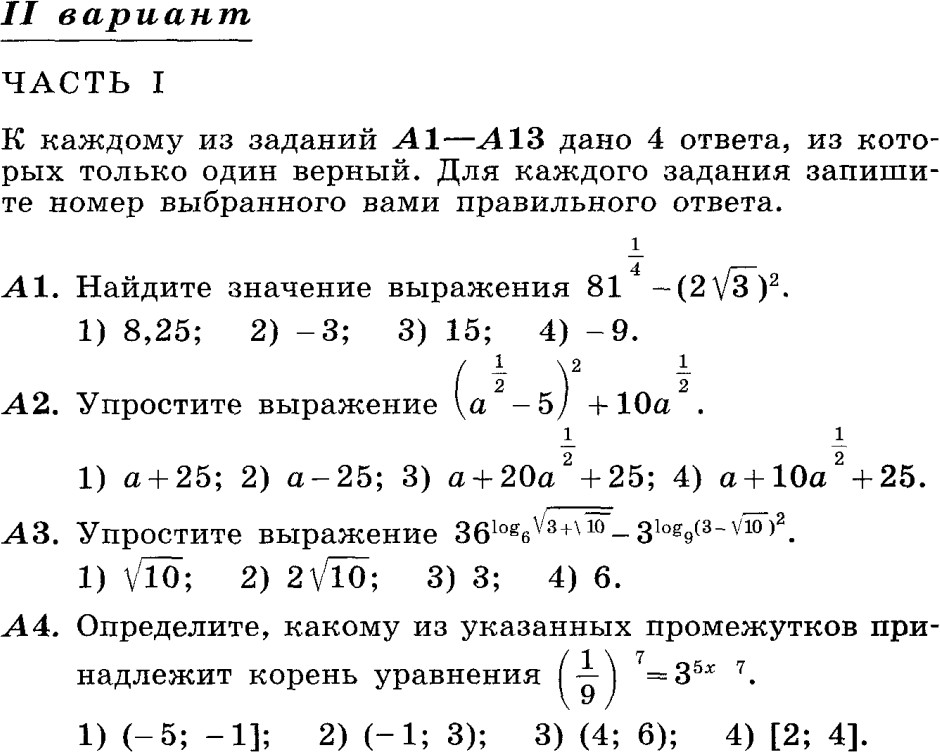 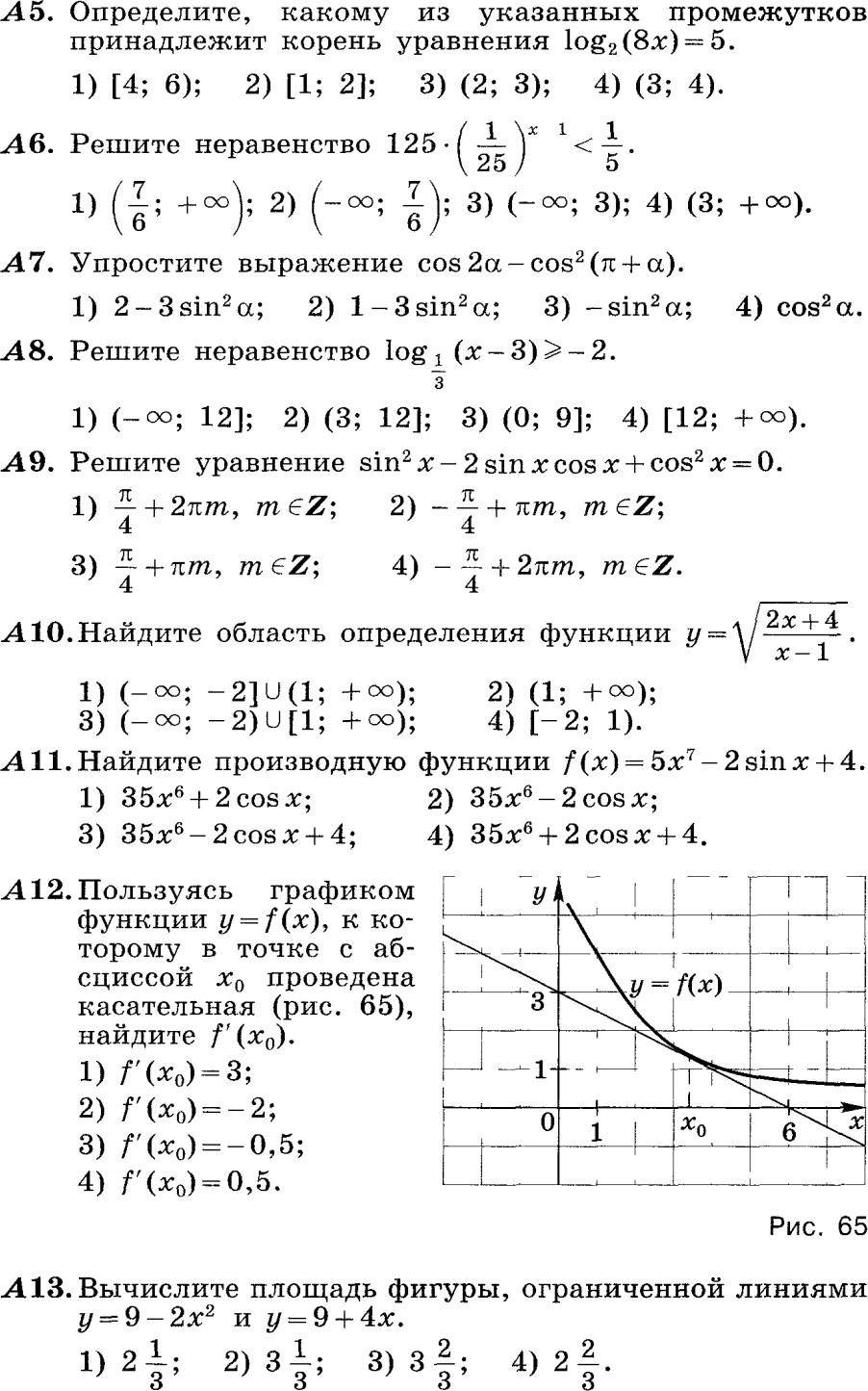 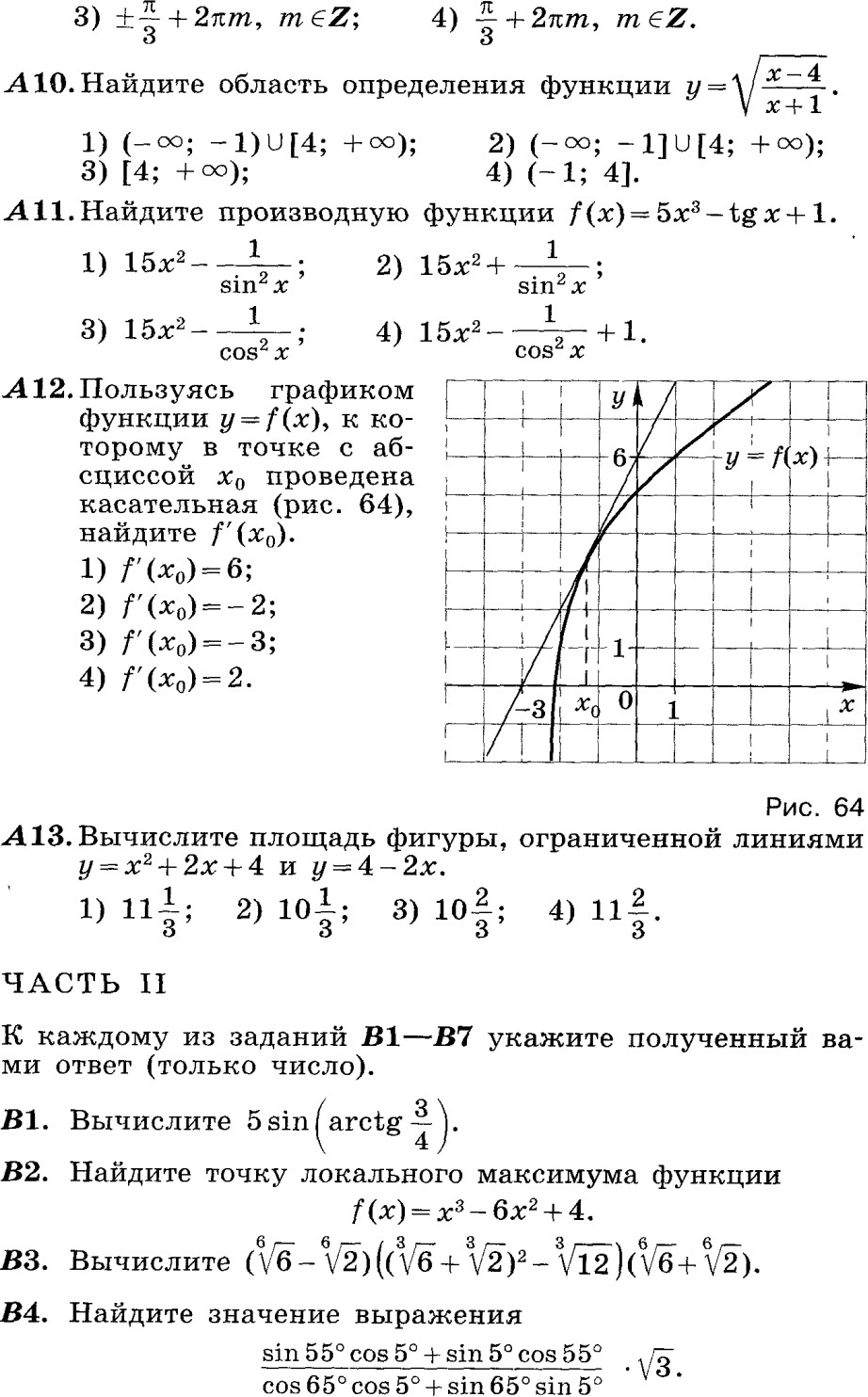 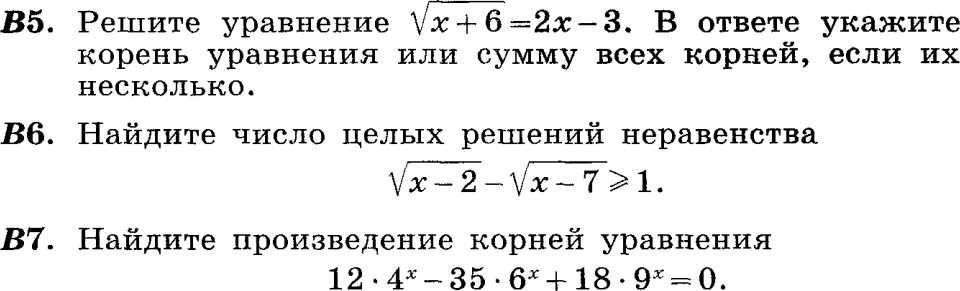 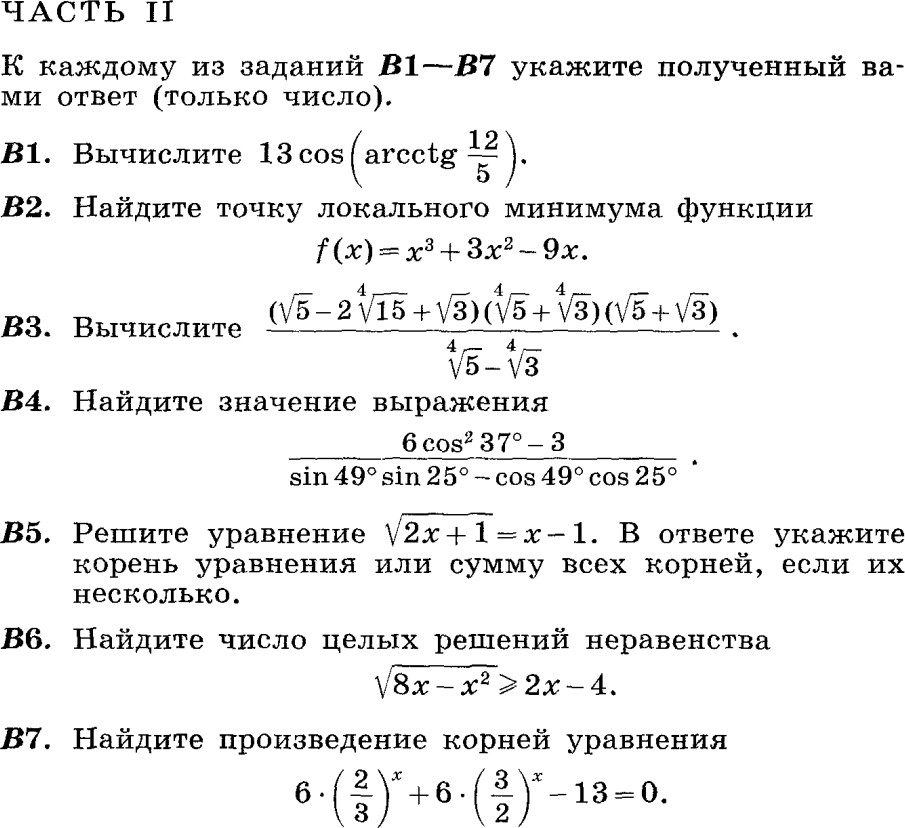 Ответы к демонстрационным материалам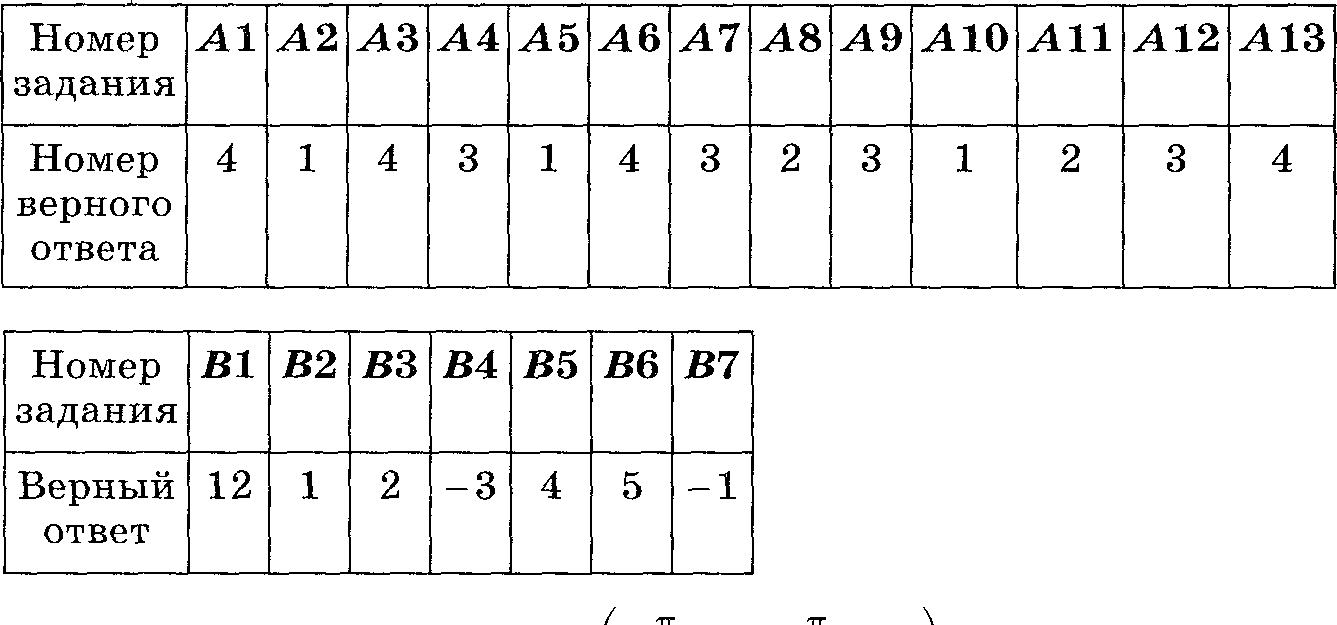 Контрольная работа №5.1Вид контроля: текущий (тематический)Назначение контрольной работы: оценить уровень освоения каждым обучающимся класса содержания учебного материала.Спецификация КИМ для проведения контрольной работы Контрольная работа состоит из 4 заданий: 2 задания базового уровня и 2 повышенного. На выполнение контрольной работы отводится 45 минут.Перечень элементов предметного содержания, проверяемых на контрольной работеРаспределение заданий по уровням сложности, проверяемым элементам, уровню подготовки, типам заданий и времени выполнения представлено в таблице.Перевод баллов к 5-бальной отметке представлен в таблицеТекст контрольной работыКонтрольная работа № 5.1 Вариант 11. Вычислите скалярное произведение вектором m и n, если вектор m = a +2b – c, вектор n = 2a – b, модуль a = 2, модуль b = 3, угол между a и b 60 градусов, с перпендикулярно а, с перпендикулярно b.2.Дан куб ABCDA1B1C1D1. Найдите угол между прямыми AD1 и ВМ, где М – середина ребра DD1.3.При движении прямая а отображается на прямую а1, а плоскость альфа – на плоскость альфа1. Докажите, что если а параллельно альфа, то а1 параллельно альфа1.Вариант 2.1.Вычислите скалярное произведение векторов m и n, если m = 2a – b +c, n = a – 2b, модуль a= 3, модуль b= 2, угол между векторами a и b составляет 60 градусов.2.Дан куб ABCDA1B1C1D1. Найдите угол между прямыми AC и DC1.3.При движении прямая а отображается на прямую а1, а плоскость альфа – на плоскость альфа 1. Докажите, что если а перпендикулярна альфа, то а1 перпендикулярна альфа 1.Предмет: геометрия, 11 классКонтрольная работа №6.1Вид контроля: текущий (тематический)Назначение контрольной работы: оценить уровень освоения каждым обучающимся класса содержания учебного материала по темам.Спецификация КИМ для проведения контрольной работы Контрольная работа состоит из 3 заданий: 2 задания базового уровня и 21повышенного. На выполнение контрольной работы отводится 45минут.Перечень элементов предметного содержания, проверяемых на контрольной работеРаспределение заданий по уровням сложности, проверяемым элементам, уровню подготовки, типам заданий и времени выполнения представлено в таблице.Перевод баллов к 5-бальной отметке представлен в таблицеТекст контрольной работыКонтрольная работа № 6.1 Вариант 11.Осевое сечение цилиндра – квадрат, площадь основания цилиндра равна 16 пи см2. Найдите площадь полной поверхности цилиндра.2.Высота конуса равна 6 см, угол при вершине осевого сечения равен 120 градусов. Найдите: а) площадь сечения конуса плоскостью, проходящей через две образующие, угол между которыми равен 30 градусов; б) площадь боковой поверхности конуса.3.Диаметр шара равен 2m. Через конец диаметра проведена плоскость под углом 45 градусов к нему. Найдите длину линии пересечения сферы этой плоскостью.Вариант 2.1.Осевое сечение цилиндра – квадрат, диагональ которого равна 4 см. Найдите площадь полной поверхности цилиндра.2.Радиус основания конуса равен 6 см, а образующая наклонена к плоскости основания под углом 30 градусов. Найдите:а)площадь сечения конуса плоскостью, проходящей через две образующие, угол между которыми равен 60 градусов.б) площадь боковой поверхности конуса3.Диаметр шара равен 4m. Через конец диаметра проведена плоскость под углом 30 градусов к нему. Найдите площадь сечения шара этой плоскостью.Предмет: геометрия, 11 классКонтрольная работа № 7.1Вид контроля: текущий (тематический)Назначение контрольной работы: оценить уровень освоения каждым обучающимся класса содержания учебного материала по темам.Спецификация КИМ для проведения контрольной работы Контрольная работа состоит из 3 заданий: 2 задания базового уровня и 1 повышенного. На выполнение контрольной работы отводится 45 минут.Перечень элементов предметного содержания, проверяемых на контрольной работеРаспределение заданий по уровням сложности, проверяемым элементам, уровню подготовки, типам заданий и времени выполнения представлено в таблице.Перевод баллов к 5-бальной отметке представлен в таблицеТекст контрольной работыКонтрольная работа № 7.1 Вариант 11.Диаметр шара равен высоте конуса, образующая которого составляет с плоскостью основания угол 60 градусов. Найдите отношение объемов конуса и шара.2.Объем цилиндра равен 96 пи см2, площадь его осевого сечения – 48 см2. Найдите площадь сферы, описанной около цилиндра.Вариант 21.В конус, осевое сечение которого есть правильный треугольник, вписан шар. Найдите отношение площади сферы к площади боковой поверхности конуса.2.Диаметр шара равен высоте цилиндра, осевое сечение которого есть квадрат. Найдите отношение объемов шара и цилиндра.Контрольная работа №1Контрольная работа №1Контрольная работа №1Контрольная работа №1№заданияУровень сложностиКодОписание элементов предметного содержания1Базовый3.1.13.2.13.2.6Функция, область определения функции, Монотонность функции. Промежутки возрастания и убывания,Наибольшее и наименьшее значения функции2Базовый2.2.13.1.1Квадратные неравенства,Функция, область определения функци3Базовый3.1.13.1.33.2.1Функция,   область   определения   функции, График функции. Примеры функциональных зависимостей в реальных процессах и явлениях, Монотонность функции. Промежутки возрастания иубывания4Повышенный3.2.2Чётность и нечётность функцииКонтрольная работа №2Контрольная работа №2Контрольная работа №2Контрольная работа №2№ заданияУровень сложностиКодОписание элементов предметного содержания1Базовый4.1.44.1.5Производные суммы, разности, произведения, частного,                                           Производные основных элементарных функций2Базовый4.1.44.1.5Производные суммы, разности, произведения,частного,                                           Производные основных элементарных функций3Базовый4.1.44.1.5Производные суммы, разности, произведения, частного,                                           Производные основных элементарных функций4Повышенный2.1.14.1.44.1.5Квадратные                 уравнения, Производные суммы, разности, произведения, частного,Производные основных элементарных функцийКонтрольная работа №3Контрольная работа №3Контрольная работа №3Контрольная работа №3№заданияУровеньсложностиКодОписание элементов предметного содержания1Базовый4.1.44.2.1Производные суммы, разности, произведения, частного,                                                       Применение производной к исследованию функций ипостроению графиков2Базовый4.1.3Уравнение касательной к графику функции3Базовый4.2.1Применение производной к исследованию функций ипостроению графиков4Повышенный4.2.2Примеры использования производной для нахождениянаилучшего решения в прикладных, в том числе социально-экономических, задачахКонтрольная работа №4Контрольная работа №4Контрольная работа №4Контрольная работа №4№заданияУровеньсложностиКодОписание элементов предметного содержания1Базовый1.3.21.3.3Логарифм произведения, частного, степени. Десятичный и натуральный логарифмы, число е.2Базовый2.1.52.1.6Показательные уравнения,Логарифмические уравнения3Базовый2.2.32.2.4Показательные неравенства,Логарифмические неравенства4Повышенный1.1.7Свойства степени с действительным показателемКонтрольная работа №5Контрольная работа №5Контрольная работа №5Контрольная работа №5№заданияУровеньсложностиКодОписание элементов предметного содержания1Базовый2.1.3Иррациональные уравнения2Базовый2.2.3Показательные неравенства3Базовый2.2.3Показательные неравенства4Базовый2.1.3Иррациональные уравнения5Повышенный2.1.6Логарифмические уравненияКонтрольная работа №6Контрольная работа №6Контрольная работа №6Контрольная работа №6№заданияУровеньсложностиКодОписание элементов предметного содержания1Базовый2.1.3Иррациональные уравнения2Базовый2.1.6Логарифмические уравнения3Базовый2.1.7Равносильность уравнений, систем уравнений4Базовый2.1.7Равносильность уравнений, систем уравнений5Повышенный2.2.7Равносильность неравенств, систем неравенствКонтрольная работа №7Контрольная работа №7Контрольная работа №7Контрольная работа №7№заданияУровеньсложностиКодОписание элементов предметного содержания1Базовый2.1.7Равносильность уравнений, систем уравнений2Базовый2.2.4Логарифмические неравенства3Базовый2.2.72.2.9Равносильность неравенств, систем неравенствМетод интервалов4Повышенный2.1.9Основные приёмы решения систем уравнений: подстановка, алгебраическое сложение, введениеновых переменных5Повышенный2.1.9Основные приёмы решения систем уравнений: подстановка, алгебраическое сложение, введениеновых переменныхКонтрольная работа № 5.1Контрольная работа № 5.1Контрольная работа № 5.1Контрольная работа № 5.1№заданияУровень сложностиКодОписание элементов предметного содержания1Базовый5.6.1Вектор, модуль вектора, равенство векторов; сложениевекторов и умножение вектора на число2Базовый5.6.4Коллинеарные векторы. Разложение вектора по двумнеколлинеарным векторам3Базовый5.6.5Компланарные векторы. Разложение по трёмнекомпланарным векторам4Повышенный5.6.6Координаты вектора; скалярное произведение векторов; уголмежду векторамиКонтрольная работа №6.1Контрольная работа №6.1Контрольная работа №6.1Контрольная работа №6.1№ заданияУровень сложностиКодОписание элементов предметного содержания1Базовый5.2.6Параллельное проектирование. Изображениепространственных фигур2Базовый5.4.1Цилиндр. Основание, высота, боковая поверхность,образующая, развертка3Базовый5.4.2Конус. Основание, высота, боковая поверхность,образующая, развертка4Базовый5.4.3Шар и сфера, их сечения5Повышенный5.5.2Угол между прямыми в пространстве; угол между прямой иплоскостью, угол между плоскостями6Повышенный5.5.6Площадь поверхности конуса, цилиндра,сферыКонтрольная работа №7.1Контрольная работа №7.1Контрольная работа №7.1Контрольная работа №7.1№ заданияУровеньсложностиКодОписание элементов предметного содержания1Базовый5.2.6Параллельное проектирование. Изображениепространственных фигур2Базовый5.5.7Объём куба, прямоугольногопараллелепипеда, пирамиды, призмы, цилиндра, конуса, шара3Базовый5.5.2Угол между прямыми в пространстве; угол между прямой иплоскостью, угол между плоскостями4Базовый5.4.3Шар и сфера, их сеченияИтоговый тест по стереометрии школы.Итоговый тест по стереометрии школы.Итоговый тест по стереометрии школы.Итоговый тест по стереометрии школы.№ заданияУровеньсложностиКодОписание элементов предметного содержания1Базовый5.5.7Объём куба, прямоугольного параллелепипеда,пирамиды,2Базовый5.4.2Конус. Основание, высота, боковая поверхность,образующая, развертка3Базовый5.4.3Шар и сфера, их сечения4Базовый5.5.2Угол между прямыми в пространстве; угол между прямой иплоскостью, угол между плоскостями5Базовый5.5.6Площадь поверхности конуса, цилиндра, сферы6Базовый5.4.1Цилиндр. Основание, высота, боковая поверхность,образующая, развертка7Базовый5.5.2Угол между прямыми в пространстве; угол между прямой иплоскостью, угол между плоскостями8Базовый5.2.3Параллельность плоскостей, признаки и свойства9Повышенный5.2.4Перпендикулярность прямой и плоскости, признаки исвойства; перпендикуляр и наклонная; теорема о трёхперпендикулярахКонтрольная работа №1Демонстрационный вариант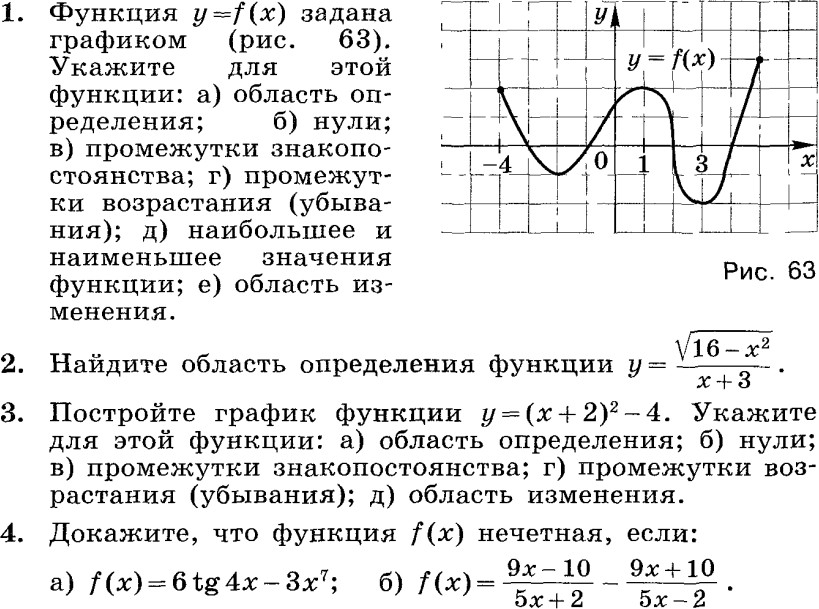 Контрольная работа №1Демонстрационный вариантКонтрольная работа №1Демонстрационный вариантКонтрольная работа №1Демонстрационный вариантКонтрольная работа №1Демонстрационный вариант№заданияУровень сложностиМаксимальный баллКЭСПредметные результаты1Базовый13.1.13.2.13.2.6Функция, область определения функции, Монотонность функции. Промежутки возрастания и убывания,Наибольшее и наименьшее значения функции2Базовый12.2.13.1.1Квадратные неравенства,Функция, область определения функци3Базовый13.1.13.1.33.2.1Функция,   область   определения   функции, График функции. Примеры функциональных зависимостей в реальных процессах и явлениях,Монотонность функции. Промежутки возрастания и убывания4Повышенный23.2.2Чётность и нечётность функцииКонтрольная работа №2 Демонстрационный вариант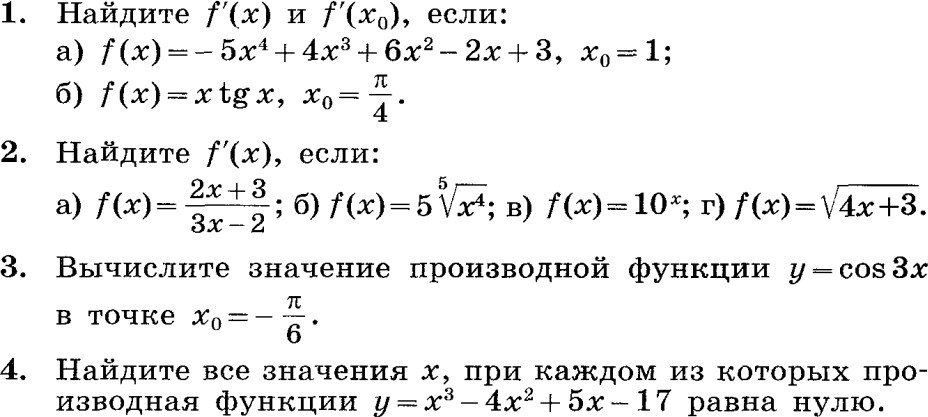 Контрольная работа №2 Демонстрационный вариантКонтрольная работа №2 Демонстрационный вариантКонтрольная работа №2 Демонстрационный вариантКонтрольная работа №2 Демонстрационный вариант№заданияУровень сложностиМаксима№задан ияУровень сложности1Базовый14.1.44.1.5Производные суммы, разности, произведения, частного,Производные основных элементарных функций2Базовый14.1.44.1.5Производные суммы, разности, произведения, частного,                                           Производные основных элементарных функций3Базовый14.1.44.1.5Производные суммы, разности, произведения, частного,                                           Производные основных элементарных функций4Повышенный22.1.14.1.44.1.5Квадратные                 уравнения, Производные суммы, разности, произведения, частного,Производные основных элементарных функцийКонтрольная работа №3	Демонстрационный вариант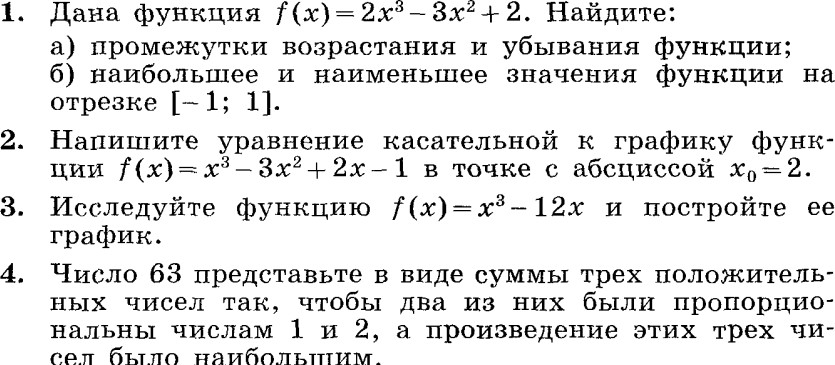 Контрольная работа №3	Демонстрационный вариантКонтрольная работа №3	Демонстрационный вариантКонтрольная работа №3	Демонстрационный вариантКонтрольная работа №3	Демонстрационный вариант№УровеньМаксима№Уровень сложностизаданиясложностизадания1Базовый14.1.44.2.1Производные суммы, разности, произведения, частного,Применение производной к исследованию функций и построению графиков2Базовый14.1.3Уравнение касательной к графику функции3Базовый14.2.1Применение производной к исследованию функций ипостроению графиков4Повышенный24.2.2Примеры использования производной для нахождения наилучшего решения в прикладных, втом числе социально-экономических, задачахКонтрольная работа №4Демонстрационный вариант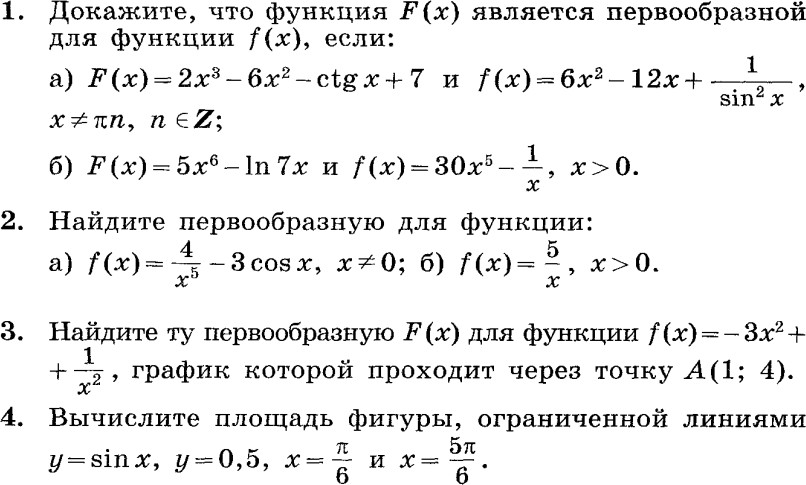 Контрольная работа №4Демонстрационный вариантКонтрольная работа №4Демонстрационный вариантКонтрольная работа №4Демонстрационный вариантКонтрольная работа №4Демонстрационный вариант№заданияУровень сложностиМаксима№задан ияУровень сложности1Базовый14.3.1Первообразные элементарных функций2Базовый14.3.1Первообразные элементарных функций3Базовый14.3.1Первообразные элементарных функций4Повышенный24.3.2Примеры применения интеграла в физике игеометрииКонтрольная работа №5Демонстрационный вариант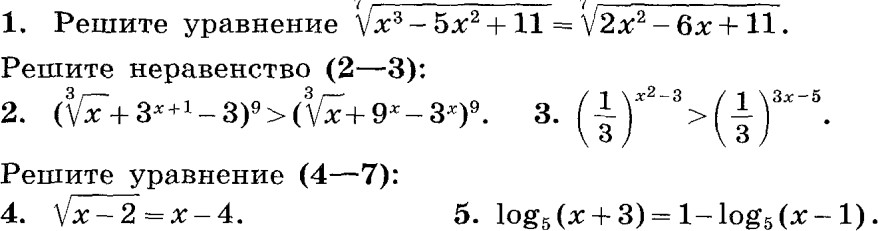 Контрольная работа №5Демонстрационный вариантКонтрольная работа №5Демонстрационный вариантКонтрольная работа №5Демонстрационный вариантКонтрольная работа №5Демонстрационный вариант№заданияУровень сложностиМаксима№задан ияУровень сложности1Базовый12.1.3Иррациональные уравнения2Базовый12.2.3Показательные неравенства3Базовый12.2.3Показательные неравенства42.1.3Иррациональные уравнения5Повышенный22.1.6Логарифмические уравненияКонтрольная работа №6Демонстрационный вариант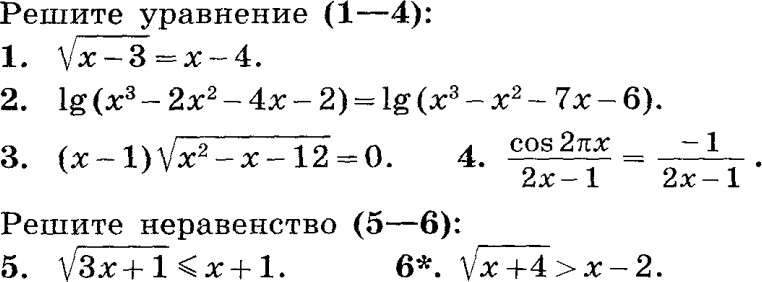 Контрольная работа №6Демонстрационный вариантКонтрольная работа №6Демонстрационный вариантКонтрольная работа №6Демонстрационный вариантКонтрольная работа №6Демонстрационный вариант№заданияУровень сложностиМаксима№задан ияУровень сложности1Базовый12.1.3Иррациональные уравнения2Базовый12.1.6Логарифмические уравнения3Базовый12.1.7Равносильность уравнений, систем уравнений4Базовый12.1.7Равносильность уравнений, систем уравнений5Повышенный22.2.7Равносильность неравенств, систем неравенствКонтрольная работа №7Демонстрационный вариант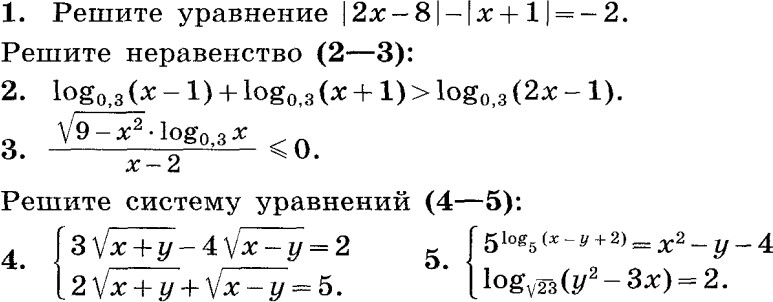 Контрольная работа №7Демонстрационный вариантКонтрольная работа №7Демонстрационный вариантКонтрольная работа №7Демонстрационный вариантКонтрольная работа №7Демонстрационный вариант№заданияУровень сложностиМаксима№задан ияУровень сложности1Базовый12.1.7Равносильность уравнений, систем уравнений2Базовый12.2.4Логарифмические неравенства3Базовый12.2.72.2.9Равносильность неравенств, систем неравенствМетод интервалов4Повышенный22.1.9Основные приёмы решения систем уравнений: подстановка, алгебраическое сложение, введениеновых переменных5Повышенный22.1.9Основные приёмы решения систем уравнений: подстановка, алгебраическое сложение, введениеновых переменныхКонтрольная работа №5.1Демонстрационный вариант10. Вычислите скалярное произведение векторов m и n , еслиm  a  3b  2c; n  a  0,5b; а  3, в  2, а  с, в  с; a; b 30 .2. Даны векторы а {4; 5; -2}, в {1; 2; -6}. Найдите 3a  0,5b .3. Дан куб АВСDА1В1С1D1. Найдите угол между прямыми АD1 и ВК, где К – середина ребра DD1.Контрольная работа №5.1Демонстрационный вариант10. Вычислите скалярное произведение векторов m и n , еслиm  a  3b  2c; n  a  0,5b; а  3, в  2, а  с, в  с; a; b 30 .2. Даны векторы а {4; 5; -2}, в {1; 2; -6}. Найдите 3a  0,5b .3. Дан куб АВСDА1В1С1D1. Найдите угол между прямыми АD1 и ВК, где К – середина ребра DD1.Контрольная работа №5.1Демонстрационный вариант10. Вычислите скалярное произведение векторов m и n , еслиm  a  3b  2c; n  a  0,5b; а  3, в  2, а  с, в  с; a; b 30 .2. Даны векторы а {4; 5; -2}, в {1; 2; -6}. Найдите 3a  0,5b .3. Дан куб АВСDА1В1С1D1. Найдите угол между прямыми АD1 и ВК, где К – середина ребра DD1.Контрольная работа №5.1Демонстрационный вариант10. Вычислите скалярное произведение векторов m и n , еслиm  a  3b  2c; n  a  0,5b; а  3, в  2, а  с, в  с; a; b 30 .2. Даны векторы а {4; 5; -2}, в {1; 2; -6}. Найдите 3a  0,5b .3. Дан куб АВСDА1В1С1D1. Найдите угол между прямыми АD1 и ВК, где К – середина ребра DD1.Контрольная работа №5.1Демонстрационный вариант10. Вычислите скалярное произведение векторов m и n , еслиm  a  3b  2c; n  a  0,5b; а  3, в  2, а  с, в  с; a; b 30 .2. Даны векторы а {4; 5; -2}, в {1; 2; -6}. Найдите 3a  0,5b .3. Дан куб АВСDА1В1С1D1. Найдите угол между прямыми АD1 и ВК, где К – середина ребра DD1.№заданияУровень сложностиМаксима льный баллКЭСПредметные результаты1Базовый15.6.1Вектор, модуль вектора, равенство векторов; сложениевекторов и умножение вектора на число2Базовый15.6.4Коллинеарные векторы. Разложение вектора по двумнеколлинеарным векторам3Базовый15.6.5Компланарные векторы. Разложение по трёмнекомпланарным векторам4Повышенный23.2.2Чётность и нечётность функцииКонтрольная работа №6.1Демонстрационный вариант10. Осевое сечение цилиндра – квадрат. Площадь основания цилиндра равна 36 см 2 . Найдите площадь полной поверхности цилиндра.Высота конуса равна 8 см. Угол при вершине осевого сечения равен 60 .а) Найти площадь сечения конуса плоскостью, проходящей через две образующие, угол между которыми равен 30 .б) Найти площадь боковой поверхности конуса.Диаметр шара равен 8р. Через конец диаметра проведена плоскость под углом 45 к нему. Найдите длину линии пересечения сферы этой плоскостью.Контрольная работа №6.1Демонстрационный вариант10. Осевое сечение цилиндра – квадрат. Площадь основания цилиндра равна 36 см 2 . Найдите площадь полной поверхности цилиндра.Высота конуса равна 8 см. Угол при вершине осевого сечения равен 60 .а) Найти площадь сечения конуса плоскостью, проходящей через две образующие, угол между которыми равен 30 .б) Найти площадь боковой поверхности конуса.Диаметр шара равен 8р. Через конец диаметра проведена плоскость под углом 45 к нему. Найдите длину линии пересечения сферы этой плоскостью.Контрольная работа №6.1Демонстрационный вариант10. Осевое сечение цилиндра – квадрат. Площадь основания цилиндра равна 36 см 2 . Найдите площадь полной поверхности цилиндра.Высота конуса равна 8 см. Угол при вершине осевого сечения равен 60 .а) Найти площадь сечения конуса плоскостью, проходящей через две образующие, угол между которыми равен 30 .б) Найти площадь боковой поверхности конуса.Диаметр шара равен 8р. Через конец диаметра проведена плоскость под углом 45 к нему. Найдите длину линии пересечения сферы этой плоскостью.Контрольная работа №6.1Демонстрационный вариант10. Осевое сечение цилиндра – квадрат. Площадь основания цилиндра равна 36 см 2 . Найдите площадь полной поверхности цилиндра.Высота конуса равна 8 см. Угол при вершине осевого сечения равен 60 .а) Найти площадь сечения конуса плоскостью, проходящей через две образующие, угол между которыми равен 30 .б) Найти площадь боковой поверхности конуса.Диаметр шара равен 8р. Через конец диаметра проведена плоскость под углом 45 к нему. Найдите длину линии пересечения сферы этой плоскостью.Контрольная работа №6.1Демонстрационный вариант10. Осевое сечение цилиндра – квадрат. Площадь основания цилиндра равна 36 см 2 . Найдите площадь полной поверхности цилиндра.Высота конуса равна 8 см. Угол при вершине осевого сечения равен 60 .а) Найти площадь сечения конуса плоскостью, проходящей через две образующие, угол между которыми равен 30 .б) Найти площадь боковой поверхности конуса.Диаметр шара равен 8р. Через конец диаметра проведена плоскость под углом 45 к нему. Найдите длину линии пересечения сферы этой плоскостью.№заданияУровень сложностиМаксима№задан ияУровень сложности1Базовый15.2.6Параллельное проектирование. Изображениепространственных фигур2Базовый15.4.1Цилиндр. Основание, высота, боковая поверхность, образующая, развертка3Базовый15.4.2Конус. Основание, высота, боковая поверхность,образующая, развертка4Базовый15.4.3Шар и сфера, их сечения5Повышенный25.5.2Угол между прямыми в пространстве; угол между прямой иплоскостью, угол между плоскостямиКонтрольная работа №7.1Контрольная работа №7.1Контрольная работа №7.1Контрольная работа №7.1Контрольная работа №7.1Демонстрационный вариант10. Диаметр шара равен высоте конуса, образующая которого составляет с плоскостью основания угол 30 . Найдите отношение объёмов конуса и шара.Объём цилиндра равен 136 см 3 , площадь его осевого сечения 68см 2 . Найдите площадь сферы, описанной около цилиндра.В конус вписана пирамида. Основанием пирамиды служит прямоугольный треугольник, катеткоторого равен 4р, а прилежащий угол равен 30 . Боковая грань пирамиды, проходящая через данный катет, составляет с плоскостью основания угол 45 . Найдите объём конуса.Демонстрационный вариант10. Диаметр шара равен высоте конуса, образующая которого составляет с плоскостью основания угол 30 . Найдите отношение объёмов конуса и шара.Объём цилиндра равен 136 см 3 , площадь его осевого сечения 68см 2 . Найдите площадь сферы, описанной около цилиндра.В конус вписана пирамида. Основанием пирамиды служит прямоугольный треугольник, катеткоторого равен 4р, а прилежащий угол равен 30 . Боковая грань пирамиды, проходящая через данный катет, составляет с плоскостью основания угол 45 . Найдите объём конуса.Демонстрационный вариант10. Диаметр шара равен высоте конуса, образующая которого составляет с плоскостью основания угол 30 . Найдите отношение объёмов конуса и шара.Объём цилиндра равен 136 см 3 , площадь его осевого сечения 68см 2 . Найдите площадь сферы, описанной около цилиндра.В конус вписана пирамида. Основанием пирамиды служит прямоугольный треугольник, катеткоторого равен 4р, а прилежащий угол равен 30 . Боковая грань пирамиды, проходящая через данный катет, составляет с плоскостью основания угол 45 . Найдите объём конуса.Демонстрационный вариант10. Диаметр шара равен высоте конуса, образующая которого составляет с плоскостью основания угол 30 . Найдите отношение объёмов конуса и шара.Объём цилиндра равен 136 см 3 , площадь его осевого сечения 68см 2 . Найдите площадь сферы, описанной около цилиндра.В конус вписана пирамида. Основанием пирамиды служит прямоугольный треугольник, катеткоторого равен 4р, а прилежащий угол равен 30 . Боковая грань пирамиды, проходящая через данный катет, составляет с плоскостью основания угол 45 . Найдите объём конуса.Демонстрационный вариант10. Диаметр шара равен высоте конуса, образующая которого составляет с плоскостью основания угол 30 . Найдите отношение объёмов конуса и шара.Объём цилиндра равен 136 см 3 , площадь его осевого сечения 68см 2 . Найдите площадь сферы, описанной около цилиндра.В конус вписана пирамида. Основанием пирамиды служит прямоугольный треугольник, катеткоторого равен 4р, а прилежащий угол равен 30 . Боковая грань пирамиды, проходящая через данный катет, составляет с плоскостью основания угол 45 . Найдите объём конуса.№заданияУровень сложностиМаксима№задан ияУровень сложности1Базовый15.2.6Параллельное проектирование. Изображениепространственных фигур2Базовый15.5.7Объём куба, прямоугольного параллелепипеда, пирамиды,призмы, цилиндра, конуса, шара3Базовый15.5.2Угол между прямыми в пространстве; угол между прямой иплоскостью, угол между плоскостями4Повышенный25.4.3Шар и сфера, их сеченияИтоговый тест по стереометрии.Демонстрационный вариантДемонстрационный вариант1 Сторона	треугольника	равна 37. Противолежащий ей угол С равен 150°. Найдите радиус окружности, описанной около этого треугольника.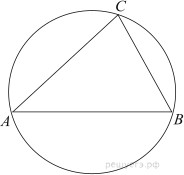 О т в е т : 3 72.В треугольнике ABC угол C равен 90°,	,	Найдите AB. О т в е т : 2 0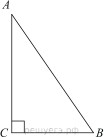 3.Итоговый тест по стереометрии.Демонстрационный вариантДемонстрационный вариант1 Сторона	треугольника	равна 37. Противолежащий ей угол С равен 150°. Найдите радиус окружности, описанной около этого треугольника.О т в е т : 3 72.В треугольнике ABC угол C равен 90°,	,	Найдите AB. О т в е т : 2 03.Итоговый тест по стереометрии.Демонстрационный вариантДемонстрационный вариант1 Сторона	треугольника	равна 37. Противолежащий ей угол С равен 150°. Найдите радиус окружности, описанной около этого треугольника.О т в е т : 3 72.В треугольнике ABC угол C равен 90°,	,	Найдите AB. О т в е т : 2 03.Итоговый тест по стереометрии.Демонстрационный вариантДемонстрационный вариант1 Сторона	треугольника	равна 37. Противолежащий ей угол С равен 150°. Найдите радиус окружности, описанной около этого треугольника.О т в е т : 3 72.В треугольнике ABC угол C равен 90°,	,	Найдите AB. О т в е т : 2 03.Итоговый тест по стереометрии.Демонстрационный вариантДемонстрационный вариант1 Сторона	треугольника	равна 37. Противолежащий ей угол С равен 150°. Найдите радиус окружности, описанной около этого треугольника.О т в е т : 3 72.В треугольнике ABC угол C равен 90°,	,	Найдите AB. О т в е т : 2 03.равны соответственно 16 см2 и 9 см2. Найдите площадь трапецииравны соответственно 16 см2 и 9 см2. Найдите площадь трапецииравны соответственно 16 см2 и 9 см2. Найдите площадь трапецииравны соответственно 16 см2 и 9 см2. Найдите площадь трапецииравны соответственно 16 см2 и 9 см2. Найдите площадь трапеции№заданияУровень сложностиМаксима№задан ияУровень сложности1Базовый15.5.7Объём куба, прямоугольного параллелепипеда,пирамиды,2Базовый15.4.2Конус. Основание, высота, боковая поверхность,образующая, развертка3Базовый15.4.3Шар и сфера, их сечения4Базовый15.5.2Угол между прямыми в пространстве; угол между прямой иплоскостью, угол между плоскостями5Базовый15.5.6Площадь поверхности конуса, цилиндра, сферы6Базовый15.4.1Цилиндр. Основание, высота, боковая поверхность,образующая, развертка7Базовый15.5.2Угол между прямыми в пространстве; угол между прямой иплоскостью, угол между плоскостями8Базовый15.2.3Параллельность плоскостей, признаки и свойства9Повышенный25.2.4Перпендикулярность прямой и плоскости, признаки и свойства; перпендикуляр и наклонная; теорема о трёхперпендикулярахНомер заданияПравильный ответ10,32223165Номер заданияПравильный ответ10,32223165Номер заданияПравильный ответ10,322231651.122.303.94.1,55.1216.17.48.1219.Arctg2\3№заданияКодОписание элементов предметного содержания12.2.9Метод интервалов21.4.3Преобразования выражений, включающих корни натуральнойстепени32.1.6Логарифмические уравнения41.1.61.4.2Степень с рациональным показателем и её свойства, Преобразования выражений, включающих операцию возведения встепень51.4.5Преобразование выражений, включающих операциюлогарифмирования61.2.51.4.4Формулы приведения,Преобразования тригонометрических выражений72.1.5Показательные уравнения82.2.4Логарифмические неравенства91.2.61.2.71.4.4Синус, косинус и тангенс суммы и разности двух углов, Синус и косинус двойного угла,Преобразования тригонометрических выражений102.1.4Тригонометрические уравненияБаллыОтметка10-11 балловОтметка «5»8-9 балловОтметка «4»6-7 балловОтметка «3»0-5  балловОтметка «2»не приступил к выполнению заданийОтметка «1»Входная контрольная работа за 11 класс. Демонстрационный вариант.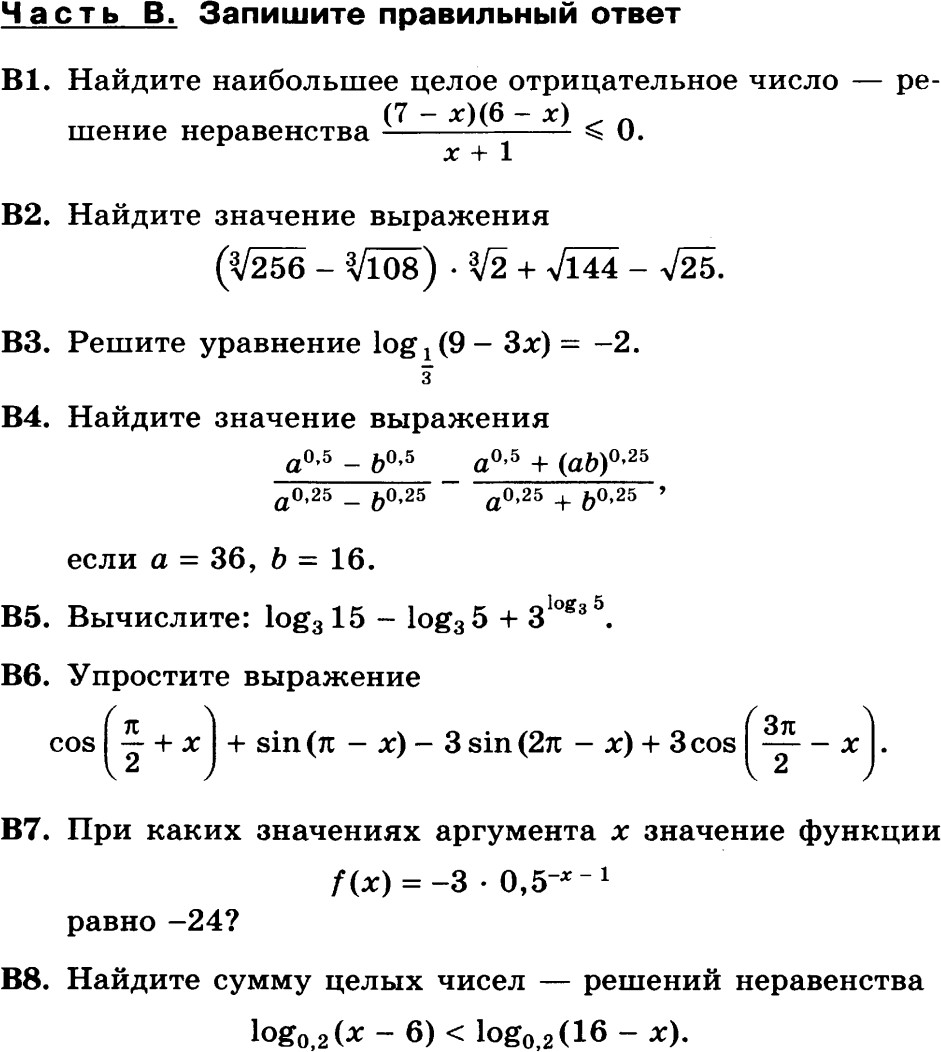 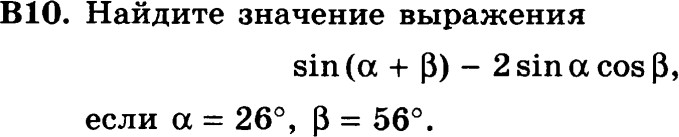 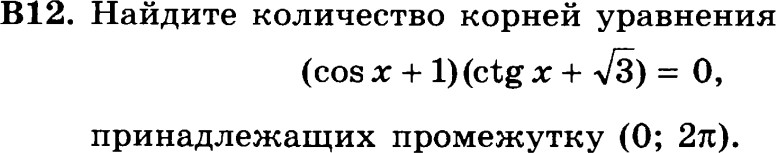 Входная контрольная работа за 11 класс. Демонстрационный вариант.Входная контрольная работа за 11 класс. Демонстрационный вариант.Входная контрольная работа за 11 класс. Демонстрационный вариант.Входная контрольная работа за 11 класс. Демонстрационный вариант.МаксиКЭСПредметные результатыма№Уровеньльныйзаданиясложностибалл1Базовый12.2.9Метод интервалов2Базовый11.4.3Преобразования выражений, включающих корнинатуральной степени3Базовый12.1.6Логарифмические уравнения4Базовый11.1.61.4.2Степень с рациональным показателем и её свойства,Преобразования выражений, включающих операцию возведения в степень5Базовый11.4.5Преобразование выражений, включающих операцию логарифмирования6Базовый11.2.51.4.4Формулы приведения,Преобразования тригонометрических выражений7Базовый12.1.5Показательные уравнения8Базовый12.2.4Логарифмические неравенства9Базовый11.2.61.2.71.4.4Синус, косинус и тангенс суммы и разности двух углов, Синус и косинус двойного угла,Преобразования тригонометрических выражений10Повышенный22.1.4Тригонометрические уравнения12345678910-2902602540,52№заданияКодОписание элементов предметного содержания14.1.1Понятие о производной функции, геометрический смыслпроизводной24.1.1Понятие о производной функции, геометрический смыслпроизводной34.1.2, 4.1.3Физический смысл производной, нахождение скорости дляпроцесса, заданного формулой или графиком.Уравнение касательной к графику функции. Цилиндр45.4.1. Основание, высота, боковая поверхность, образующая, развертка55.4.2Конус. Основание, высота, боковая поверхность, образующая,развертка64.1.5, 4.2.1Производные основных элементарных функций. Применениепроизводной к исследованию функций и построению графиков74.1.5, 4 1.4, 4.21Производные суммы, разности, произведения, частного, Производные    основных    элементарных    функций, Применение производной к исследованию функций и построениюграфиков82.1.4Тригонометрические уравнения№ заданияКоличество баллов0 баллов – неправильный ответ1Максимальное количество баллов 12Максимальное количество баллов 13Максимальное количество баллов 14Максимальное количество баллов 15Максимальное количество баллов 16Максимальное количество баллов 17Максимальное количество баллов 18Максимальное количество баллов 2итого9 балловБаллыОтметка9 балловОтметка «5»7-8 балловОтметка «4»5-6 балловОтметка «3»0-4  балловОтметка «2»не приступил к выполнению заданийОтметка «1»Демонстрационный вариант.1.Найдите производную функции .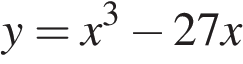 2.На рисунке изображён график функции y=f(x) и касательная к нему в точке с абсциссой x0. Найдите значение производной функции f(x) в точке x0.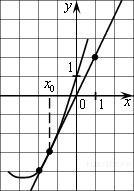 3.Материальная   точка   движется   прямолинейно   по   закону   (где x — расстояние от точки отсчета в метрах, t — время в секундах, измеренное с начала движения). Найдите ее скорость в (м/с) в момент времени t = 6 с.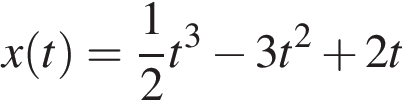 4.В цилиндрическом сосуде уровень жидкости достигает 36 см. На какой высоте будет находиться уровень жидкости, если ее перелить во второй сосуд, диаметр которого в   раза больше первого? Ответ выразите в см.5.Во сколько раз уменьшится объем конуса, если его высота уменьшится в 3 раза, а радиус основания останется прежним?6.Найдите точку максимума функции 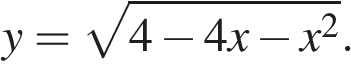 Найдите производную функции 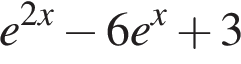 а) Решите уравнение 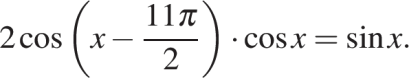 б) Найдите все корни этого уравнения, принадлежащие отрезку 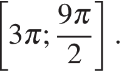 Демонстрационный вариант.1.Найдите производную функции .2.На рисунке изображён график функции y=f(x) и касательная к нему в точке с абсциссой x0. Найдите значение производной функции f(x) в точке x0.3.Материальная   точка   движется   прямолинейно   по   закону   (где x — расстояние от точки отсчета в метрах, t — время в секундах, измеренное с начала движения). Найдите ее скорость в (м/с) в момент времени t = 6 с.4.В цилиндрическом сосуде уровень жидкости достигает 36 см. На какой высоте будет находиться уровень жидкости, если ее перелить во второй сосуд, диаметр которого в   раза больше первого? Ответ выразите в см.5.Во сколько раз уменьшится объем конуса, если его высота уменьшится в 3 раза, а радиус основания останется прежним?6.Найдите точку максимума функции Найдите производную функции а) Решите уравнение б) Найдите все корни этого уравнения, принадлежащие отрезку Демонстрационный вариант.1.Найдите производную функции .2.На рисунке изображён график функции y=f(x) и касательная к нему в точке с абсциссой x0. Найдите значение производной функции f(x) в точке x0.3.Материальная   точка   движется   прямолинейно   по   закону   (где x — расстояние от точки отсчета в метрах, t — время в секундах, измеренное с начала движения). Найдите ее скорость в (м/с) в момент времени t = 6 с.4.В цилиндрическом сосуде уровень жидкости достигает 36 см. На какой высоте будет находиться уровень жидкости, если ее перелить во второй сосуд, диаметр которого в   раза больше первого? Ответ выразите в см.5.Во сколько раз уменьшится объем конуса, если его высота уменьшится в 3 раза, а радиус основания останется прежним?6.Найдите точку максимума функции Найдите производную функции а) Решите уравнение б) Найдите все корни этого уравнения, принадлежащие отрезку Демонстрационный вариант.1.Найдите производную функции .2.На рисунке изображён график функции y=f(x) и касательная к нему в точке с абсциссой x0. Найдите значение производной функции f(x) в точке x0.3.Материальная   точка   движется   прямолинейно   по   закону   (где x — расстояние от точки отсчета в метрах, t — время в секундах, измеренное с начала движения). Найдите ее скорость в (м/с) в момент времени t = 6 с.4.В цилиндрическом сосуде уровень жидкости достигает 36 см. На какой высоте будет находиться уровень жидкости, если ее перелить во второй сосуд, диаметр которого в   раза больше первого? Ответ выразите в см.5.Во сколько раз уменьшится объем конуса, если его высота уменьшится в 3 раза, а радиус основания останется прежним?6.Найдите точку максимума функции Найдите производную функции а) Решите уравнение б) Найдите все корни этого уравнения, принадлежащие отрезку Демонстрационный вариант.1.Найдите производную функции .2.На рисунке изображён график функции y=f(x) и касательная к нему в точке с абсциссой x0. Найдите значение производной функции f(x) в точке x0.3.Материальная   точка   движется   прямолинейно   по   закону   (где x — расстояние от точки отсчета в метрах, t — время в секундах, измеренное с начала движения). Найдите ее скорость в (м/с) в момент времени t = 6 с.4.В цилиндрическом сосуде уровень жидкости достигает 36 см. На какой высоте будет находиться уровень жидкости, если ее перелить во второй сосуд, диаметр которого в   раза больше первого? Ответ выразите в см.5.Во сколько раз уменьшится объем конуса, если его высота уменьшится в 3 раза, а радиус основания останется прежним?6.Найдите точку максимума функции Найдите производную функции а) Решите уравнение б) Найдите все корни этого уравнения, принадлежащие отрезку №заданияУровень сложностиМаксима льныйбаллКЭСПредметные результаты1Базовый14.1.1Понятие о производной функции, геометрическийсмысл производной2Базовый14.1.1Понятие о производной функции, геометрическийсмысл производной3Базовый14.1.2,4.1.3Физический смысл производной, нахождение скорости для процесса, заданного формулой или графиком.Уравнение касательной к графику функции. Цилиндр4Базовый15.4.1. Основание, высота, боковая поверхность,образующая, развертка5Базовый15.4.2Конус. Основание, высота, боковая поверхность, образующая, развертка6Базовый14.1.5,4.2.1Производные основных элементарных функций. Применение производной к исследованию функций и построению графиков7Базовый14.1.5,4 1.4,4.21Производные суммы, разности, произведения, частного,                                                     Производные основных элементарных функций, Применение производной к исследованию функций ипостроению графиков8Повышенный22.1.4Тригонометрические уравнения123456783х2-270,52093-22е2х-6еа)Пn; -2/3 Пn; 2/3 Пn, n из Z в) 8/3 П, 10/3 П, 3П, 4П.№заданияКодОписание элементов предметного содержания11.1.6Степень с рациональным показателем и её свойства21.1.6Степень с рациональным показателем и её свойства31.3.2Логарифм произведения, частного, степени42.1.2Показательные уравнения52.1.6Логарифмические уравнения62.2.3Показательные неравенства71.1.5, 1.2.6Основные тригонометрические тождества,Формулы приведения82.2.4Логарифмические неравенства92.1.4Тригонометрические уравнения102.2.9Метод интервалов114.1.5, 4.1.6Производные суммы, разности, произведения, частного,Производные основных элементарных функций124.1.1Понятие о производной функции, геометрический смыслпроизводной134.3.2Примеры применения интеграла в физике и геометрии142.1.2Показательные уравненияБаллыОтметка14-15 балловОтметка «5»11-13 балловОтметка «4»8-10 балловОтметка «3»0-7  балловОтметка «2»не приступил к выполнению заданийОтметка «1»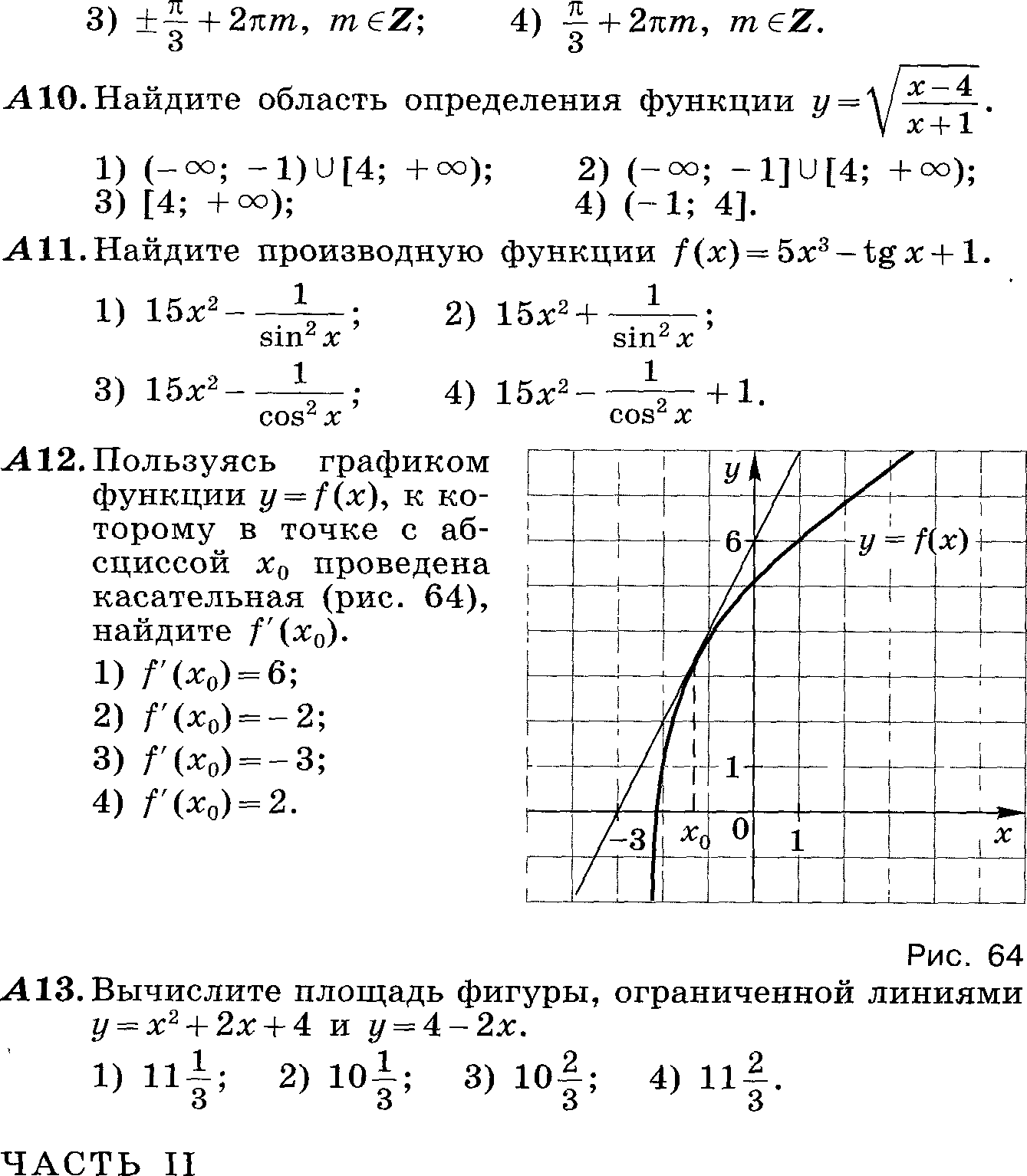 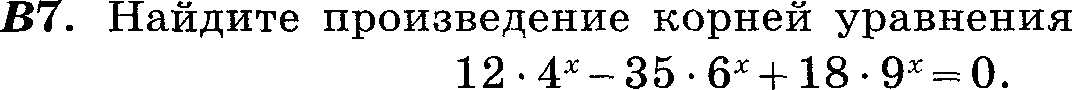 №заданияУровень сложностиМакси ма льныйбаллКЭСПредметные результаты1Базовый11.1.6Степень с рациональным показателем и её свойства2Базовый11.1.6Степень с рациональным показателем и её свойства3Базовый11.3.2Логарифм произведения, частного, степени4Базовый12.1.2Показательные уравнения5Базовый12.1.6Логарифмические уравнения6Базовый12.2.3Показательные неравенства7Базовый11.1.5,1.2.6Основные тригонометрические тождества,Формулы приведения8Базовый12.2.4Логарифмические неравенства9Базовый12.1.4Тригонометрические уравнения10Базовый12.2.9Метод интервалов11Базовый14.1.5,4.1.6Производные суммы, разности, произведения, частного,Производные основных элементарных функций12Базовый14.1.1Понятие о производной функции, геометрический смыслпроизводной13Базовый14.3.2Примеры применения интеграла в физике и геометрии14Повышенный22.1.2Показательные уравненияКодОписание элементов предметного содержания5.6.1Координаты на прямой, декартовы координаты на плоскости и в пространстве5.6.2Формула расстояния между двумя точками; уравнение сферы5.6.3Вектор, модуль вектора, равенство векторов; сложение векторов и умножениевектора на число5.6.4Коллинеарные векторы. Разложение вектора по двум неколлинеарнымвекторам5.6.5Компланарные векторы. Разложение по трём некомпланарным векторам№ заданияУровень сложностиМаксимальный баллКЭСПримерное время выполнения задания1Базовый35.6.110 мин2Базовый35.6.210 мин3Повышенный45.6.310 мин4Повышенный45.6.4, 5.6.515 минБаллыотметка13 - 14 балловОтметка «5»10 - 12балловОтметка «4»6 - 9балловОтметка «3»0 - 6 балловОтметка «2»КодОписание элементов предметного содержания5.4.1Цилиндр. Основание, высота, боковая поверхность, образующая, развертка5.4.2Конус. Основание, высота, боковая поверхность, образующая, развертка№ заданияУровень сложностиМаксимальный баллКЭСПримерное время выполнениязадания1Базовый45.4.112 мин2Базовый55.4.215 мин3Повышенный65.4.118 минБаллыотметка10- 15 балловОтметка «5»7 - 9балловОтметка «4»4 - 6 балловОтметка «3»0 - 3 балловОтметка «2»КодОписание элементов предметного содержания5.4.1Цилиндр. Основание, высота, боковая поверхность, образующая, развертка5.4.2Конус. Основание, высота, боковая поверхность, образующая, развертка5.4.3Шар и сфера, их сечения№ заданияУровень сложностиМаксимальный баллКЭСПримерное времявыполнения задания1Базовый45.4.112 мин2Базовый55.4.215 мин3Повышенный65.4.318 минБаллыотметка10- 15 балловОтметка «5»7 - 9балловОтметка «4»4 - 6 балловОтметка «3»0 - 3 балловОтметка «2»